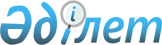 2023-2025 жылдарға арналған Сарысу ауданының қала және ауылдық округтерінің бюджеттері туралыЖамбыл облысы Сарысу аудандық мәслихатының 2022 жылғы 29 желтоқсандағы № 38-2 шешімі
      ШЕШТІ:
      1. 2023-2025 жылдарға арналған қала және ауылдық округтердің бюджеттері 1-3 қосымшаларға сәйкес, оның ішінде 2023 жылға қала және әрбір ауылдық округ бойынша мынадай көлемдерде бекітілсін:
      Жаңатас қаласы бойынша 
      1) кірістер – 548490 мың теңге, оның ішінде:
      cалықтық түсімдер – 85710 мың теңге;
      салықтық емес түсімдер – 300 мың теңге;
      негізгі капиталды сатудан түсетін түсімдер -105400 мың теңге;
      трансферттердің түсімдері – 357080 мың теңге;
      2) шығындар – 602024 мың теңге;
      5) бюджет тапшылығы (профициті) – -53534 мың теңге;
      6) бюджет тапшылығын қаржыландыру (профицитін пайдалану) – 53534 мың теңге;
      бюджет қаражаттарының пайдаланылатын қалдықтары – 53534 мың теңге.
      2 тармақта:
      Байқадам ауылдық округі бойынша:
      1) кірістер – 150675 мың теңге, оның ішінде:
      cалықтық түсімдер – 15147 мың теңге;
      салықтық емес түсімдер – 30 мың теңге;
      трансферттердің түсімдері – 135498 мың теңге;
      2) шығындар – 153253 мың теңге;
      5) бюджет тапшылығы (профициті) – -2578 мың теңге;
      6) бюджет тапшылығын қаржыландыру (профицитін пайдалану) – 2578 мың теңге;
      бюджет қаражаттарының пайдаланылатын қалдықтары – 2578 мың теңге.
      3 тармақта:
      Жайылма ауылдық округі бойынша:
      1) кірістер – 97655 мың теңге, оның ішінде:
      cалықтық түсімдер – 59367 мың теңге;
      салықтық емес түсімдер – 0 теңге;
      трансферттердің түсімдері – 38288 мың теңге;
      2) шығындар – 98370 мың теңге;
      5) бюджет тапшылығы (профициті) – -715 мың теңге;
      6) бюджет тапшылығын қаржыландыру (профицитін пайдалану) – 715 мың теңге;
      бюджет қаражаттарының пайдаланылатын қалдықтары – 715 мың теңге.
      4 тармақта:
      Жаңаарық ауылдық округі бойынша:
      1) кірістер – 108004 мың теңге, оның ішінде:
      cалықтық түсімдер – 24156 мың теңге;
      трансферттердің түсімдері – 83848 мың теңге;
      2) шығындар – 109459 мың теңге;
      5) бюджет тапшылығы (профициті) – -1455 мың теңге;
      6) бюджет тапшылығын қаржыландыру (профицитін пайдалану) – 1455 мың теңге;
      бюджет қаражаттарының пайдаланылатын қалдықтары – 1455 мың теңге.
      5 тармақта:
      Жаңаталап ауылдық округі бойынша:
      1) кірістер – 63994 мың теңге, оның ішінде:
      cалықтық түсімдер – 1611 мың теңге;
      трансферттердің түсімдері – 62383 мың теңге;
      2) шығындар – 64085 мың теңге;
      5) бюджет тапшылығы (профициті) – -91 мың теңге;
      6) бюджет тапшылығын қаржыландыру (профицитін пайдалану) – 91 мың теңге;
      бюджет қаражаттарының пайдаланылатын қалдықтары – 91 мың теңге.
      6 тармақта:
      Игілік ауылдық округі бойынша:
      1) кірістер – 106694 мың теңге, оның ішінде:
      cалықтық түсімдер – 4222 мың теңге;
      трансферттердің түсімдері – 102472 мың теңге;
      2) шығындар – 107801 мың теңге;
      5) бюджет тапшылығы (профициті) – - 1107 мың теңге;
      6) бюджет тапшылығын қаржыландыру (профицитін пайдалану) – 1107 мың теңге;
      бюджет қаражаттарының пайдаланылатын қалдықтары – 1107 мың теңге.
      7 тармақта:
      Тоғызкент ауылдық округі бойынша:
      1) кірістер – 71977 мың теңге, оның ішінде:
      cалықтық түсімдер – 6480 мың теңге;
      салықтық емес түсімдер – 17 мың теңге;
      негізгі капиталды сатудан түсетін түсімдер -136 мың теңге;
      трансферттердің түсімдері – 65344 мың теңге;
      2) шығындар – 75901 мың теңге;
      5) бюджет тапшылығы (профициті) – - 3924 мың теңге;
      6) бюджет тапшылығын қаржыландыру (профицитін пайдалану) – 3924 мың теңге;
      бюджет қаражаттарының пайдаланылатын қалдықтары – 3924 мың теңге.
      8 тармақта:
      Түркістан ауылдық округі бойынша:
      1) кірістер – 101716 мың теңге, оның ішінде:
      cалықтық түсімдер – 4326 мың теңге;
      трансферттердің түсімдері – 97390 мың теңге;
      2) шығындар – 103230 мың теңге;
      5) бюджет тапшылығы (профициті) – - 1514 мың теңге;
      6) бюджет тапшылығын қаржыландыру (профицитін пайдалану) – 1514 мың теңге;
      бюджет қаражаттарының пайдаланылатын қалдықтары – 1514 мың теңге.
      9 тармақта:
      Досбол ауылдық округі бойынша:
      1) кірістер – 46158 мың теңге, оның ішінде:
      cалықтық түсімдер – 1376 мың теңге;
      трансферттердің түсімдері – 44782 мың теңге;
      2) шығындар – 46870 мың теңге;
      5) бюджет тапшылығы (профициті) – - 712 мың теңге;
      6) бюджет тапшылығын қаржыландыру (профицитін пайдалану) – 712 мың теңге;
      бюджет қаражаттарының пайдаланылатын қалдықтары – 712 мың теңге.
      10 тармақта:
      Қамқалы ауылдық округі бойынша:
      1) кірістер – 53335 мың теңге, оның ішінде:
      cалықтық түсімдер – 25305 мың теңге;
      трансферттердің түсімдері – 28030 мың теңге;
      2) шығындар – 54787 мың теңге;
      5) бюджет тапшылығы (профициті) – - 1452 мың теңге;
      6) бюджет тапшылығын қаржыландыру (профицитін пайдалану) – 1452 мың теңге;
      бюджет қаражаттарының пайдаланылатын қалдықтары – 1452 мың теңге.
      Ескерту. 1-тармақ жаңа редакцияда – Жамбыл облысы Сарысу аудандық мәслихатының 13.12.2023 №14-2 (01.01.2023 бастап қолданысқа енгізіледі) шешімімен.


      2. 2023 жылы аудандық бюджеттен қала және ауылдық округтердің бюджеттеріне берілетін субвенция мөлшері 336 922 мың теңге сомасында белгіленсін, оның ішінде:
      Жаңатас қаласына – 69 169 мың теңге;
      Байқадам ауылдық округіне – 40 383 мың теңге;
      Жайылма ауылдық округіне – 33 574 мың теңге;
      Жаңаарық ауылдық округіне – 35 218 мың теңге;
      Жаңаталап ауылдық округіне – 28 011 мың теңге;
      Игілік ауылдық округіне – 32 348 мың теңге;
      Тоғызкент ауылдық округіне – 26 302 мың теңге;
      Түркістан ауылдық округіне – 28 828 мың теңге;
      Досбол ауылдық округіне – 21 050 мың теңге;
      Қамқалы ауылдық округіне – 22 039 мың теңге.
      3. 2023 жылға арналған бюджеттік инвестициялық жобаларды іске асыруға бағытталған бюджеттік даму бағдарламалары қаралмаған.
      4. 2023 жылға арналған жергілікті бюджеттің атқару процесінде секвестрлеуге жатпайтын бюджеттік бағдарламалар көзделмеген.
      5. Осы шешімнің орындалуын бақылау және интернет-ресурстарда жариялауды аудандық мәслихаттың әкімшілік аумақтық құрылым, аумақты әлеуметтік экономикалық дамыту, бюджет және жергілікті салықтар мәселелері, адамдарды құқығын қорғау жөніндегі тұрақты комиссиясына жүктелсін.
      6. Осы шешім әділет органдарында мемлекеттік тіркеуден өткен күннен бастап күшіне енеді және 2023 жылдың 1 қаңтарынан қолданысқа енгізіледі. 2023 жылға арналған Жаңатас қаласы әкімі аппаратының бюджеті
      Ескерту. 1-1-қосымша жаңа редакцияда – Жамбыл облысы Сарысу аудандық мәслихатының 13.12.2023 №14-2 (01.01.2023 бастап қолданысқа енгізіледі) шешімімен. 2024 жылға арналған Жаңатас қаласы әкімі аппаратының бюджеті 2025 жылға арналған Жаңатас қаласы әкімі аппаратының бюджеті 2023 жылға арналған Байқадам ауылдық округі әкімі аппаратының бюджеті
      Ескерту. 2-1-қосымша жаңа редакцияда – Жамбыл облысы Сарысу аудандық мәслихатының 13.12.2023 №14-2 (01.01.2023 бастап қолданысқа енгізіледі) шешімімен. 2024 жылға арналған Байқадам ауылдық округі әкімі аппаратының бюджеті 2025 жылға арналған Байқадам ауылдық округі әкімі аппаратының бюджеті 2023 жылға арналған Жайылма ауылдық округі әкімі аппаратының бюджеті
      Ескерту. 3-1-қосымша жаңа редакцияда – Жамбыл облысы Сарысу аудандық мәслихатының 13.12.2023 №14-2 (01.01.2023 бастап қолданысқа енгізіледі) шешімімен. 2024 жылға арналған Жайылма ауылдық округі әкімі аппаратының бюджеті 2025 жылға арналған Жайылма ауылдық округі әкімі аппаратының бюджеті 2023 жылға арналған Жаңаарық ауылдық округі әкімі аппаратының бюджеті
      Ескерту. 4-1-қосымша жаңа редакцияда – Жамбыл облысы Сарысу аудандық мәслихатының 13.12.2023 №14-2 (01.01.2023 бастап қолданысқа енгізіледі) шешімімен. 2024 жылға арналған Жаңаарық ауылдық округі әкімі аппаратының бюджеті 2025 жылға арналған Жаңаарық ауылдық округі әкімі аппаратының бюджеті 2023 жылға арналған Жаңаталап ауылдық округі әкімі аппаратының бюджеті
      Ескерту. 5-1-қосымша жаңа редакцияда – Жамбыл облысы Сарысу аудандық мәслихатының 13.12.2023 №14-2 (01.01.2023 бастап қолданысқа енгізіледі) шешімімен. 2024 жылға арналған Жаңаталап ауылдық округі әкімі аппаратының бюджеті 2025 жылға арналған Жаңаталап ауылдық округі әкімі аппаратының бюджеті 2023 жылға арналған Игілік ауылдық округі әкімі аппаратының бюджеті
      Ескерту. 6-1-қосымша жаңа редакцияда – Жамбыл облысы Сарысу аудандық мәслихатының 13.12.2023 №14-2 (01.01.2023 бастап қолданысқа енгізіледі) шешімімен. 2024 жылға арналған Игілік ауылдық округі әкімі аппаратының бюджеті 2025 жылға арналған Игілік ауылдық округі әкімі аппаратының бюджеті 2023 жылға арналған Тоғызкент ауылдық округі әкімі аппаратының бюджеті
      Ескерту. 7-1-қосымша жаңа редакцияда – Жамбыл облысы Сарысу аудандық мәслихатының 13.12.2023 №14-2 (01.01.2023 бастап қолданысқа енгізіледі) шешімімен. 2024 жылға арналған Тоғызкент ауылдық округі әкімі аппаратының бюджеті 2025 жылға арналған Тоғызкент ауылдық округі әкімі аппаратының бюджеті 2023 жылға арналған Түркістан ауылдық округі әкімі аппаратының бюджеті
      Ескерту. 8-1-қосымша жаңа редакцияда – Жамбыл облысы Сарысу аудандық мәслихатының 13.12.2023 №14-2 (01.01.2023 бастап қолданысқа енгізіледі) шешімімен. 2024 жылға арналған Түркістан ауылдық округі әкімі аппаратының бюджеті 2025 жылға арналған Түркістан ауылдық округі әкімі аппаратының бюджеті 2023 жылға арналған Досбол ауылдық округі әкімі аппаратының бюджеті
      Ескерту. 9-1-қосымша жаңа редакцияда – Жамбыл облысы Сарысу аудандық мәслихатының 13.12.2023 №14-2 (01.01.2023 бастап қолданысқа енгізіледі) шешімімен. 2024 жылға арналған Досбол ауылдық округі әкімі аппаратының бюджеті 2025 жылға арналған Досбол ауылдық округі әкімі аппаратының бюджеті 2023 жылға арналған Қамқалы ауылдық округі әкімі аппаратының бюджеті
      Ескерту. 10-1-қосымша жаңа редакцияда – Жамбыл облысы Сарысу аудандық мәслихатының 13.12.2023 №14-2 (01.01.2023 бастап қолданысқа енгізіледі) шешімімен. 2024 жылға арналған Қамқалы ауылдық округі әкімі аппаратының бюджеті 2025 жылға арналған Қамқалы ауылдық округі әкімі аппаратының бюджеті
					© 2012. Қазақстан Республикасы Әділет министрлігінің «Қазақстан Республикасының Заңнама және құқықтық ақпарат институты» ШЖҚ РМК
				
      Сарысу аудандық 

      мәслихат хатшысы 

А. Сейналиев
Сарысу аудандық мәслихатының
2022 жылғы 29 желтоқсандағы
№38-2 шешіміне 1-1 қосымша
Санаты 
Санаты 
Санаты 
Санаты 
Атауы
Сомасы (мың теңге)
Сыныбы 
Сыныбы 
Сыныбы 
Атауы
Сомасы (мың теңге)
Ішкі сыныбы
Ішкі сыныбы
Ішкі сыныбы
Ішкі сыныбы
Сомасы (мың теңге)
1
2
3
3
4
5
I. КІРІСТЕР
548490
1
Салықтық түсімдер
85710
01
Табыс салығы
22730
2
2
Жеке табыс салығы
22730
04
Меншiкке салынатын салықтар
60123
1
1
Мүлiкке салынатын салықтар
596
3
3
Жер салығы
2258
4
4
Көлiк құралдарына салынатын салық
57269
05
Тауарларға, жұмыстарға және қызметтерге салынатын iшкi салықтар
2857
3
3
Табиғи және басқа да ресурстарды пайдаланғаны үшiн түсетiн түсiмдер
2680
4
4
Кәсiпкерлiк және кәсiби қызметтi жүргiзгенi үшiн алынатын алымдар
177
2
Салықтық емес түсiмдер
300
01
Мемлекеттік меншіктен түсетін кірістер
300
5
5
Мемлекет меншігіндегі мүлікті жалға беруден түсетін кірістер
300
3
Негізгі капиталды сатудан түсетін түсімдер
105400
01
Мемлекеттік мекемелерге бекітілген мемлекеттік мүлікті сату
101000
1
1
Мемлекеттік мекемелерге бекітілген мемлекеттік мүлікті сату
101000
03
Жердi және материалдық емес активтердi сату
4400
1
1
Жерді сату
4400
4
Трансферттердің түсімдері
357080
02
Мемлекеттiк басқарудың жоғары тұрған органдарынан түсетiн трансферттер
357080
3
3
Аудандардың (облыстық маңызы бар қаланың) бюджетінен трансферттер
357080
Функционалдық топ 
Функционалдық топ 
Функционалдық топ 
Функционалдық топ 
Функционалдық топ 
Сомасы (мың теңге)
Бюджеттік бағдарламалардың әкімшісі
Бюджеттік бағдарламалардың әкімшісі
Бюджеттік бағдарламалардың әкімшісі
Бюджеттік бағдарламалардың әкімшісі
Сомасы (мың теңге)
Бағдарлама
Бағдарлама
Бағдарлама
Сомасы (мың теңге)
1 
2
3
4
4
5
ІІ.ШЫҒЫНДАР
ІІ.ШЫҒЫНДАР
602024
01
Жалпы сипаттағы мемлекеттiк қызметтер 
Жалпы сипаттағы мемлекеттiк қызметтер 
208830
124
Аудандық маңызы бар қала, ауыл, кент, ауылдық округ әкімінің аппараты
Аудандық маңызы бар қала, ауыл, кент, ауылдық округ әкімінің аппараты
208830
001
Аудандық маңызы бар қала, ауыл, кент, ауылдық округ әкімінің қызметін қамтамасыз ету жөніндегі қызметтер
Аудандық маңызы бар қала, ауыл, кент, ауылдық округ әкімінің қызметін қамтамасыз ету жөніндегі қызметтер
187451
022
Мемлекеттік органның күрделі шығыстары
Мемлекеттік органның күрделі шығыстары
21379
07
Тұрғын үй-коммуналдық шаруашылық
Тұрғын үй-коммуналдық шаруашылық
336656
124
Аудандық маңызы бар қала, ауыл, кент, ауылдық округ әкімінің аппараты
Аудандық маңызы бар қала, ауыл, кент, ауылдық округ әкімінің аппараты
336656
008
Елді мекендердегі көшелерді жарықтандыру
Елді мекендердегі көшелерді жарықтандыру
62000
010
Жерлеу орындарын ұстау және туыстары жоқ адамдарды жерлеу
Жерлеу орындарын ұстау және туыстары жоқ адамдарды жерлеу
270
011
Елді мекендерді абаттандыру мен көгалдандыру
Елді мекендерді абаттандыру мен көгалдандыру
274386
12
Көлік және коммуникация
Көлік және коммуникация
56538
124
Аудандық маңызы бар қала, ауыл, кент, ауылдық округ әкімінің аппараты
Аудандық маңызы бар қала, ауыл, кент, ауылдық округ әкімінің аппараты
56538
013
Аудандық маңызы бар қалаларда, ауылдарда, кенттерде, ауылдық округтерде автомобиль жолдарының жұмыс істеуін қамтамасыз ету
Аудандық маңызы бар қалаларда, ауылдарда, кенттерде, ауылдық округтерде автомобиль жолдарының жұмыс істеуін қамтамасыз ету
25811
045
Аудандық маңызы бар қалаларда, ауылдарда, кенттерде, ауылдық округтерде автомобиль жолдарын күрделі және орташа жөндеу
Аудандық маңызы бар қалаларда, ауылдарда, кенттерде, ауылдық округтерде автомобиль жолдарын күрделі және орташа жөндеу
30727
ІІІ. ТАЗА БЮДЖЕТТІК КРЕДИТ БЕРУ 
ІІІ. ТАЗА БЮДЖЕТТІК КРЕДИТ БЕРУ 
0
ІV. ҚАРЖЫ АКТИВТЕРІМЕН ЖАСАЛАТЫН ОПЕРАЦИЯЛАР БОЙЫНША САЛЬДО
ІV. ҚАРЖЫ АКТИВТЕРІМЕН ЖАСАЛАТЫН ОПЕРАЦИЯЛАР БОЙЫНША САЛЬДО
0
V. БЮДЖЕТ ТАПШЫЛЫҒЫ (профициті)
V. БЮДЖЕТ ТАПШЫЛЫҒЫ (профициті)
-53534
VІ. БЮДЖЕТ ТАПШЫЛЫҒЫН ҚАРЖЫЛАНДЫРУ (профицитін пайдалану)
VІ. БЮДЖЕТ ТАПШЫЛЫҒЫН ҚАРЖЫЛАНДЫРУ (профицитін пайдалану)
53534
7
Қарыздар түсімі
Қарыздар түсімі
0
01
Мемлекеттік ішкі қарыздар
Мемлекеттік ішкі қарыздар
0
03
Ауданның (облыстық маңызы бар қаланың) жергілікті атқарушы органы алатын қарыздар
Ауданның (облыстық маңызы бар қаланың) жергілікті атқарушы органы алатын қарыздар
0
8
Бюджет қаражаттарының пайдаланылатын қалдықтары
Бюджет қаражаттарының пайдаланылатын қалдықтары
53534
2
Есепті кезең соңындағы бюджет қаражатының қалдықтары
Есепті кезең соңындағы бюджет қаражатының қалдықтары
53534
01
Есепті кезең соңындағы бюджет қаражатының қалдықтары
Есепті кезең соңындағы бюджет қаражатының қалдықтары
53534Сарысу аудандық мәслихатының
2022 жылғы 29 желтоқсандағы
№38-2 шешіміне 1-2 қосымша
Санаты 
Санаты 
Санаты 
Санаты 
Атауы
Сомасы (мың теңге)
Сыныбы 
Сыныбы 
Сыныбы 
Атауы
Сомасы (мың теңге)
Ішкі сыныбы
Ішкі сыныбы
Ішкі сыныбы
Ішкі сыныбы
Сомасы (мың теңге)
1
2
3
3
4
5
I. КІРІСТЕР
823769
1
Салықтық түсімдер
108268
01
Табыс салығы
9889
2
2
Жеке табыс салығы
9889
04
Меншiкке салынатын салықтар
67033
1
1
Мүлiкке салынатын салықтар
1596
3
3
Жер салығы
9258
4
4
Көлiк құралдарына салынатын салық
56179
05
Тауарларға, жұмыстарға және қызметтерге салынатын iшкi салықтар
31346
3
3
Табиғи және басқа да ресурстарды пайдаланғаны үшiн түсетiн түсiмдер
31165
4
4
Кәсiпкерлiк және кәсiби қызметтi жүргiзгенi үшiн алынатын алымдар
181
2
Салықтық емес түсiмдер
300
01
Мемлекеттік меншіктен түсетін кірістер
300
5
5
Мемлекет меншігіндегі мүлікті жалға беруден түсетін кірістер
300
4
Трансферттердің түсімдері
715201
02
Мемлекеттiк басқарудың жоғары тұрған органдарынан түсетiн трансферттер
715201
3
3
Аудандардың (облыстық маңызы бар қаланың) бюджетінен трансферттер
715201
Функционалдық топ 
Функционалдық топ 
Функционалдық топ 
Функционалдық топ 
Функционалдық топ 
Сомасы (мың теңге)
Бюджеттік бағдарламалардың әкімшісі
Бюджеттік бағдарламалардың әкімшісі
Бюджеттік бағдарламалардың әкімшісі
Бюджеттік бағдарламалардың әкімшісі
Сомасы (мың теңге)
Бағдарлама
Бағдарлама
Бағдарлама
Сомасы (мың теңге)
1 
2
3
4
4
5
ІІ.ШЫҒЫНДАР
ІІ.ШЫҒЫНДАР
823769
01
Жалпы сипаттағы мемлекеттiк қызметтер 
Жалпы сипаттағы мемлекеттiк қызметтер 
154601
124
Аудандық маңызы бар қала, ауыл, кент, ауылдық округ әкімінің аппараты
Аудандық маңызы бар қала, ауыл, кент, ауылдық округ әкімінің аппараты
154601
001
Аудандық маңызы бар қала, ауыл, кент, ауылдық округ әкімінің қызметін қамтамасыз ету жөніндегі қызметтер
Аудандық маңызы бар қала, ауыл, кент, ауылдық округ әкімінің қызметін қамтамасыз ету жөніндегі қызметтер
150101
022
Мемлекеттік органның күрделі шығыстары
Мемлекеттік органның күрделі шығыстары
4500
07
Тұрғын үй-коммуналдық шаруашылық
Тұрғын үй-коммуналдық шаруашылық
642027
124
Аудандық маңызы бар қала, ауыл, кент, ауылдық округ әкімінің аппараты
Аудандық маңызы бар қала, ауыл, кент, ауылдық округ әкімінің аппараты
642027
008
Елді мекендердегі көшелерді жарықтандыру
Елді мекендердегі көшелерді жарықтандыру
104000
010
Жерлеу орындарын ұстау және туыстары жоқ адамдарды жерлеу
Жерлеу орындарын ұстау және туыстары жоқ адамдарды жерлеу
1000
011
Елді мекендерді абаттандыру мен көгалдандыру
Елді мекендерді абаттандыру мен көгалдандыру
537027
12
Көлік және коммуникация
Көлік және коммуникация
27141
124
Аудандық маңызы бар қала, ауыл, кент, ауылдық округ әкімінің аппараты
Аудандық маңызы бар қала, ауыл, кент, ауылдық округ әкімінің аппараты
27141
013
Аудандық маңызы бар қалаларда, ауылдарда, кенттерде, ауылдық округтерде автомобиль жолдарының жұмыс істеуін қамтамасыз ету
Аудандық маңызы бар қалаларда, ауылдарда, кенттерде, ауылдық округтерде автомобиль жолдарының жұмыс істеуін қамтамасыз ету
27141
ІІІ. ТАЗА БЮДЖЕТТІК КРЕДИТ БЕРУ 
ІІІ. ТАЗА БЮДЖЕТТІК КРЕДИТ БЕРУ 
0
ІV. ҚАРЖЫ АКТИВТЕРІМЕН ЖАСАЛАТЫН ОПЕРАЦИЯЛАР БОЙЫНША САЛЬДО
ІV. ҚАРЖЫ АКТИВТЕРІМЕН ЖАСАЛАТЫН ОПЕРАЦИЯЛАР БОЙЫНША САЛЬДО
0
V. БЮДЖЕТ ТАПШЫЛЫҒЫ (профициті)
V. БЮДЖЕТ ТАПШЫЛЫҒЫ (профициті)
0
VІ. БЮДЖЕТ ТАПШЫЛЫҒЫН ҚАРЖЫЛАНДЫРУ (профицитін пайдалану)
VІ. БЮДЖЕТ ТАПШЫЛЫҒЫН ҚАРЖЫЛАНДЫРУ (профицитін пайдалану)
0
7
Қарыздар түсімі
Қарыздар түсімі
0
01
Мемлекеттік ішкі қарыздар
Мемлекеттік ішкі қарыздар
0
03
Ауданның (облыстық маңызы бар қаланың) жергілікті атқарушы органы алатын қарыздар
Ауданның (облыстық маңызы бар қаланың) жергілікті атқарушы органы алатын қарыздар
0
8
Бюджет қаражаттарының пайдаланылатын қалдықтары
Бюджет қаражаттарының пайдаланылатын қалдықтары
0
2
Есепті кезең соңындағы бюджет қаражатының қалдықтары
Есепті кезең соңындағы бюджет қаражатының қалдықтары
0
01
Есепті кезең соңындағы бюджет қаражатының қалдықтары
Есепті кезең соңындағы бюджет қаражатының қалдықтары
0Сарысу аудандық мәслихатының
2022 жылғы 29 желтоқсандағы
№38-2 шешіміне 1-3 қосымша
Санаты 
Санаты 
Санаты 
Санаты 
Санаты 
Атауы
Сомасы (мың теңге)
Сыныбы 
Сыныбы 
Сыныбы 
Сыныбы 
Атауы
Сомасы (мың теңге)
Ішкі сыныбы
Ішкі сыныбы
Ішкі сыныбы
Ішкі сыныбы
Ішкі сыныбы
Сомасы (мың теңге)
1
2
2
3
3
4
5
I. КІРІСТЕР
878918
1
Салықтық түсімдер
111083
01
01
Табыс салығы
9937
2
2
Жеке табыс салығы
9937
04
04
Меншiкке салынатын салықтар
68239
1
1
Мүлiкке салынатын салықтар
1596
3
3
Жер салығы
9258
4
4
Көлiк құралдарына салынатын салық
57385
05
05
Тауарларға, жұмыстарға және қызметтерге салынатын iшкi салықтар
32907
3
3
Табиғи және басқа да ресурстарды пайдаланғаны үшiн түсетiн түсiмдер
32723
4
4
Кәсiпкерлiк және кәсiби қызметтi жүргiзгенi үшiн алынатын алымдар
184
2
Салықтық емес түсiмдер
300
01
01
Мемлекеттік меншіктен түсетін кірістер
300
5
5
Мемлекет меншігіндегі мүлікті жалға беруден түсетін кірістер
300
4
Трансферттердің түсімдері
767535
02
02
Мемлекеттiк басқарудың жоғары тұрған органдарынан түсетiн трансферттер
767535
3
3
Аудандардың (облыстық маңызы бар қаланың) бюджетінен трансферттер
767535
Функционалдық топ 
Функционалдық топ 
Функционалдық топ 
Функционалдық топ 
Функционалдық топ 
Функционалдық топ 
Сомасы (мың теңге)
Бюджеттік бағдарламалардың әкімшісі
Бюджеттік бағдарламалардың әкімшісі
Бюджеттік бағдарламалардың әкімшісі
Бюджеттік бағдарламалардың әкімшісі
Бюджеттік бағдарламалардың әкімшісі
Сомасы (мың теңге)
Бағдарлама
Бағдарлама
Бағдарлама
Бағдарлама
Сомасы (мың теңге)
1 
2
3
3
4
4
5
ІІ.ШЫҒЫНДАР
ІІ.ШЫҒЫНДАР
878918
01
Жалпы сипаттағы мемлекеттiк қызметтер 
Жалпы сипаттағы мемлекеттiк қызметтер 
160750
124
Аудандық маңызы бар қала, ауыл, кент, ауылдық округ әкімінің аппараты
Аудандық маңызы бар қала, ауыл, кент, ауылдық округ әкімінің аппараты
160750
001
001
Аудандық маңызы бар қала, ауыл, кент, ауылдық округ әкімінің қызметін қамтамасыз ету жөніндегі қызметтер
Аудандық маңызы бар қала, ауыл, кент, ауылдық округ әкімінің қызметін қамтамасыз ету жөніндегі қызметтер
156250
022
022
Мемлекеттік органның күрделі шығыстары
Мемлекеттік органның күрделі шығыстары
4500
07
Тұрғын үй-коммуналдық шаруашылық
Тұрғын үй-коммуналдық шаруашылық
691027
124
Аудандық маңызы бар қала, ауыл, кент, ауылдық округ әкімінің аппараты
Аудандық маңызы бар қала, ауыл, кент, ауылдық округ әкімінің аппараты
691027
008
008
Елді мекендердегі көшелерді жарықтандыру
Елді мекендердегі көшелерді жарықтандыру
104000
010
010
Жерлеу орындарын ұстау және туыстары жоқ адамдарды жерлеу
Жерлеу орындарын ұстау және туыстары жоқ адамдарды жерлеу
1000
011
011
Елді мекендерді абаттандыру мен көгалдандыру
Елді мекендерді абаттандыру мен көгалдандыру
586027
12
Көлік және коммуникация
Көлік және коммуникация
27141
124
Аудандық маңызы бар қала, ауыл, кент, ауылдық округ әкімінің аппараты
Аудандық маңызы бар қала, ауыл, кент, ауылдық округ әкімінің аппараты
27141
013
013
Аудандық маңызы бар қалаларда, ауылдарда, кенттерде, ауылдық округтерде автомобиль жолдарының жұмыс істеуін қамтамасыз ету
Аудандық маңызы бар қалаларда, ауылдарда, кенттерде, ауылдық округтерде автомобиль жолдарының жұмыс істеуін қамтамасыз ету
27141
ІІІ. ТАЗА БЮДЖЕТТІК КРЕДИТ БЕРУ 
ІІІ. ТАЗА БЮДЖЕТТІК КРЕДИТ БЕРУ 
0
ІV. ҚАРЖЫ АКТИВТЕРІМЕН ЖАСАЛАТЫН ОПЕРАЦИЯЛАР БОЙЫНША САЛЬДО
ІV. ҚАРЖЫ АКТИВТЕРІМЕН ЖАСАЛАТЫН ОПЕРАЦИЯЛАР БОЙЫНША САЛЬДО
0
V. БЮДЖЕТ ТАПШЫЛЫҒЫ (профициті)
V. БЮДЖЕТ ТАПШЫЛЫҒЫ (профициті)
0
VІ. БЮДЖЕТ ТАПШЫЛЫҒЫН ҚАРЖЫЛАНДЫРУ (профицитін пайдалану)
VІ. БЮДЖЕТ ТАПШЫЛЫҒЫН ҚАРЖЫЛАНДЫРУ (профицитін пайдалану)
0
7
Қарыздар түсімі
Қарыздар түсімі
0
01
Мемлекеттік ішкі қарыздар
Мемлекеттік ішкі қарыздар
0
03
03
Ауданның (облыстық маңызы бар қаланың) жергілікті атқарушы органы алатын қарыздар
Ауданның (облыстық маңызы бар қаланың) жергілікті атқарушы органы алатын қарыздар
0
8
Бюджет қаражаттарының пайдаланылатын қалдықтары
Бюджет қаражаттарының пайдаланылатын қалдықтары
0
2
Есепті кезең соңындағы бюджет қаражатының қалдықтары
Есепті кезең соңындағы бюджет қаражатының қалдықтары
0
01
01
Есепті кезең соңындағы бюджет қаражатының қалдықтары
Есепті кезең соңындағы бюджет қаражатының қалдықтары
0Сарысу аудандық мәслихатының
2022 жылғы 29 желтоқсандағы
 №38-2 шешіміне 2-1 қосымша
Санаты 
Санаты 
Санаты 
Санаты 
Санаты 
Атауы
Атауы
Сомасы (мың теңге)
Сыныбы 
Сыныбы 
Сыныбы 
Сыныбы 
Атауы
Атауы
Сомасы (мың теңге)
Ішкі сыныбы
Ішкі сыныбы
Ішкі сыныбы
Ішкі сыныбы
Ішкі сыныбы
Ішкі сыныбы
Сомасы (мың теңге)
1
2
2
3
3
4
4
5
I. КІРІСТЕР
I. КІРІСТЕР
150675
1
Салықтық түсімдер
Салықтық түсімдер
15147
01
01
Табыс салығы
Табыс салығы
3484
2
2
Жеке табыс салығы
Жеке табыс салығы
3484
04
04
Меншiкке салынатын салықтар
Меншiкке салынатын салықтар
11505
1
1
Мүлiкке салынатын салықтар
Мүлiкке салынатын салықтар
73
3
3
Жер салығы
Жер салығы
62
4
4
Көлiк құралдарына салынатын салық
Көлiк құралдарына салынатын салық
11370
05
05
Тауарларға, жұмыстарға және қызметтерге салынатын iшкi салықтар
Тауарларға, жұмыстарға және қызметтерге салынатын iшкi салықтар
158
3
3
Табиғи және басқа да ресурстарды пайдаланғаны үшiн түсетiн түсiмдер
Табиғи және басқа да ресурстарды пайдаланғаны үшiн түсетiн түсiмдер
158
2
Салықтық емес түсiмдер
Салықтық емес түсiмдер
30
01
01
Мемлекеттік меншіктен түсетін кірістер
Мемлекеттік меншіктен түсетін кірістер
30
5
5
Мемлекет меншігіндегі мүлікті жалға беруден түсетін кірістер
Мемлекет меншігіндегі мүлікті жалға беруден түсетін кірістер
30
4
Трансферттердің түсімдері
Трансферттердің түсімдері
135498
02
02
Мемлекеттiк басқарудың жоғары тұрған органдарынан түсетiн трансферттер
Мемлекеттiк басқарудың жоғары тұрған органдарынан түсетiн трансферттер
135498
3
3
Аудандардың (облыстық маңызы бар қаланың) бюджетінен трансферттер
Аудандардың (облыстық маңызы бар қаланың) бюджетінен трансферттер
135498
Функционалдық топ 
Функционалдық топ 
Функционалдық топ 
Функционалдық топ 
Функционалдық топ 
Функционалдық топ 
Функционалдық топ 
Сомасы (мың теңге)
Бюджеттік бағдарламалардың әкімшісі
Бюджеттік бағдарламалардың әкімшісі
Бюджеттік бағдарламалардың әкімшісі
Бюджеттік бағдарламалардың әкімшісі
Бюджеттік бағдарламалардың әкімшісі
Сомасы (мың теңге)
Бағдарлама
Бағдарлама
Бағдарлама
Сомасы (мың теңге)
1 
1 
2
2
3
3
4
5
ІІ.ШЫҒЫНДАР
153253
01
01
Жалпы сипаттағы мемлекеттiк қызметтер 
70178
124
124
Аудандық маңызы бар қала, ауыл, кент, ауылдық округ әкімінің аппараты
70178
001
001
Аудандық маңызы бар қала, ауыл, кент, ауылдық округ әкімінің қызметін қамтамасыз ету жөніндегі қызметтер
67678
022
022
Мемлекеттік органның күрделі шығыстары
2500
07
07
Тұрғын үй-коммуналдық шаруашылық
82280
124
124
Аудандық маңызы бар қала, ауыл, кент, ауылдық округ әкімінің аппараты
82280
008
008
Елді мекендердегі көшелерді жарықтандыру
31787
009
009
Елді мекендердің санитариясын қамтамасыз ету
0
011
011
Елді мекендерді абаттандыру мен көгалдандыру
50493
12
12
Көлік және коммуникация
795
124
124
Аудандық маңызы бар қала, ауыл, кент, ауылдық округ әкімінің аппараты
795
013
013
Аудандық маңызы бар қалаларда, ауылдарда, кенттерде, ауылдық округтерде автомобиль жолдарының жұмыс істеуін қамтамасыз ету
795
ІІІ. ТАЗА БЮДЖЕТТІК КРЕДИТ БЕРУ 
0
ІV. ҚАРЖЫ АКТИВТЕРІМЕН ЖАСАЛАТЫН ОПЕРАЦИЯЛАР БОЙЫНША САЛЬДО
0
V. БЮДЖЕТ ТАПШЫЛЫҒЫ (профициті)
-2578
VІ. БЮДЖЕТ ТАПШЫЛЫҒЫН ҚАРЖЫЛАНДЫРУ (профицитін пайдалану)
2578
7
7
Қарыздар түсімі
0
01
01
Мемлекеттік ішкі қарыздар
0
03
03
Ауданның (облыстық маңызы бар қаланың) жергілікті атқарушы органы алатын қарыздар
0
8
8
Бюджет қаражаттарының пайдаланылатын қалдықтары
2578
2
2
Есепті кезең соңындағы бюджет қаражатының қалдықтары
2578
01
01
Есепті кезең соңындағы бюджет қаражатының қалдықтары
2578Сарысу аудандық мәслихатының
2022 жылғы 29 желтоқсандағы 
№38-2 шешіміне 2-2 қосымша
Санаты 
Санаты 
Санаты 
Атауы
Сомасы (мың теңге)
Сыныбы 
Сыныбы 
Атауы
Сомасы (мың теңге)
Ішкі сыныбы
Ішкі сыныбы
Ішкі сыныбы
Сомасы (мың теңге)
1
2
3
4
5
I. КІРІСТЕР
112401
1
Салықтық түсімдер
13288
01
Табыс салығы
990
2
Жеке табыс салығы
990
04
Меншiкке салынатын салықтар
12069
1
Мүлiкке салынатын салықтар
391
3
Жер салығы
258
4
Көлiк құралдарына салынатын салық
11420
05
Тауарларға, жұмыстарға және қызметтерге салынатын iшкi салықтар
229
3
Табиғи және басқа да ресурстарды пайдаланғаны үшiн түсетiн түсiмдер
229
2
Салықтық емес түсiмдер
30
01
Мемлекеттік меншіктен түсетін кірістер
30
5
Мемлекет меншігіндегі мүлікті жалға беруден түсетін кірістер
30
4
Трансферттердің түсімдері
99083
02
Мемлекеттiк басқарудың жоғары тұрған органдарынан түсетiн трансферттер
99083
3
Аудандардың (облыстық маңызы бар қаланың) бюджетінен трансферттер
99083
Функционалдық топ 
Функционалдық топ 
Функционалдық топ 
Функционалдық топ 
Сомасы (мың теңге)
Бюджеттік бағдарламалардың әкімшісі
Бюджеттік бағдарламалардың әкімшісі
Бюджеттік бағдарламалардың әкімшісі
Сомасы (мың теңге)
Бағдарлама
Бағдарлама
Сомасы (мың теңге)
1 
2
3
4
5
ІІ.ШЫҒЫНДАР
112401
01
Жалпы сипаттағы мемлекеттiк қызметтер 
54867
124
Аудандық маңызы бар қала, ауыл, кент, ауылдық округ әкімінің аппараты
54867
001
Аудандық маңызы бар қала, ауыл, кент, ауылдық округ әкімінің қызметін қамтамасыз ету жөніндегі қызметтер
54867
022
Мемлекеттік органның күрделі шығыстары
0
07
Тұрғын үй-коммуналдық шаруашылық
57534
124
Аудандық маңызы бар қала, ауыл, кент, ауылдық округ әкімінің аппараты
57534
008
Елді мекендердегі көшелерді жарықтандыру
16165
009
Елді мекендердің санитариясын қамтамасыз ету
0
011
Елді мекендерді абаттандыру мен көгалдандыру
41369
ІІІ. ТАЗА БЮДЖЕТТІК КРЕДИТ БЕРУ 
0
ІV. ҚАРЖЫ АКТИВТЕРІМЕН ЖАСАЛАТЫН ОПЕРАЦИЯЛАР БОЙЫНША САЛЬДО
0
V. БЮДЖЕТ ТАПШЫЛЫҒЫ (профициті)
0
VІ. БЮДЖЕТ ТАПШЫЛЫҒЫН ҚАРЖЫЛАНДЫРУ (профицитін пайдалану)
0
7
Қарыздар түсімі
0
01
Мемлекеттік ішкі қарыздар
0
03
Ауданның (облыстық маңызы бар қаланың) жергілікті атқарушы органы алатын қарыздар
0
8
Бюджет қаражаттарының пайдаланылатын қалдықтары
0
2
Есепті кезең соңындағы бюджет қаражатының қалдықтары
0
01
Есепті кезең соңындағы бюджет қаражатының қалдықтары
0Сарысу аудандық мәслихатының
2022 жылғы 29 желтоқсандағы 
№38-2 шешіміне 2-3 қосымша
Санаты 
Санаты 
Санаты 
Санаты 
Атауы
Сомасы (мың теңге)
Сыныбы 
Сыныбы 
Сыныбы 
Атауы
Сомасы (мың теңге)
Ішкі сыныбы
Ішкі сыныбы
Ішкі сыныбы
Ішкі сыныбы
Сомасы (мың теңге)
1
2
3
3
4
5
I. КІРІСТЕР
116183
1
Салықтық түсімдер
13421
01
Табыс салығы
1050
2
2
Жеке табыс салығы
1050
04
Меншiкке салынатын салықтар
12129
1
1
Мүлiкке салынатын салықтар
391
3
3
Жер салығы
258
4
4
Көлiк құралдарына салынатын салық
11480
05
Тауарларға, жұмыстарға және қызметтерге салынатын iшкi салықтар
242
3
3
Табиғи және басқа да ресурстарды пайдаланғаны үшiн түсетiн түсiмдер
242
2
Салықтық емес түсiмдер
30
01
Мемлекеттік меншіктен түсетін кірістер
30
5
5
Мемлекет меншігіндегі мүлікті жалға беруден түсетін кірістер
30
4
Трансферттердің түсімдері
102732
02
Мемлекеттiк басқарудың жоғары тұрған органдарынан түсетiн трансферттер
102732
3
3
Аудандардың (облыстық маңызы бар қаланың) бюджетінен трансферттер
102732
Функционалдық топ 
Функционалдық топ 
Функционалдық топ 
Функционалдық топ 
Функционалдық топ 
Сомасы (мың теңге)
Бюджеттік бағдарламалардың әкімшісі
Бюджеттік бағдарламалардың әкімшісі
Бюджеттік бағдарламалардың әкімшісі
Бюджеттік бағдарламалардың әкімшісі
Сомасы (мың теңге)
Бағдарлама
Бағдарлама
Бағдарлама
Сомасы (мың теңге)
1 
2
3
4
4
5
ІІ.ШЫҒЫНДАР
ІІ.ШЫҒЫНДАР
116183
01
Жалпы сипаттағы мемлекеттiк қызметтер 
Жалпы сипаттағы мемлекеттiк қызметтер 
56649
124
Аудандық маңызы бар қала, ауыл, кент, ауылдық округ әкімінің аппараты
Аудандық маңызы бар қала, ауыл, кент, ауылдық округ әкімінің аппараты
56649
001
Аудандық маңызы бар қала, ауыл, кент, ауылдық округ әкімінің қызметін қамтамасыз ету жөніндегі қызметтер
Аудандық маңызы бар қала, ауыл, кент, ауылдық округ әкімінің қызметін қамтамасыз ету жөніндегі қызметтер
56649
022
Мемлекеттік органның күрделі шығыстары
Мемлекеттік органның күрделі шығыстары
0
07
Тұрғын үй-коммуналдық шаруашылық
Тұрғын үй-коммуналдық шаруашылық
59534
124
Аудандық маңызы бар қала, ауыл, кент, ауылдық округ әкімінің аппараты
Аудандық маңызы бар қала, ауыл, кент, ауылдық округ әкімінің аппараты
59534
008
Елді мекендердегі көшелерді жарықтандыру
Елді мекендердегі көшелерді жарықтандыру
16165
009
Елді мекендердің санитариясын қамтамасыз ету
Елді мекендердің санитариясын қамтамасыз ету
0
011
Елді мекендерді абаттандыру мен көгалдандыру
Елді мекендерді абаттандыру мен көгалдандыру
43369
ІІІ. ТАЗА БЮДЖЕТТІК КРЕДИТ БЕРУ 
ІІІ. ТАЗА БЮДЖЕТТІК КРЕДИТ БЕРУ 
0
ІV. ҚАРЖЫ АКТИВТЕРІМЕН ЖАСАЛАТЫН ОПЕРАЦИЯЛАР БОЙЫНША САЛЬДО
ІV. ҚАРЖЫ АКТИВТЕРІМЕН ЖАСАЛАТЫН ОПЕРАЦИЯЛАР БОЙЫНША САЛЬДО
0
V. БЮДЖЕТ ТАПШЫЛЫҒЫ (профициті)
V. БЮДЖЕТ ТАПШЫЛЫҒЫ (профициті)
0
VІ. БЮДЖЕТ ТАПШЫЛЫҒЫН ҚАРЖЫЛАНДЫРУ (профицитін пайдалану)
VІ. БЮДЖЕТ ТАПШЫЛЫҒЫН ҚАРЖЫЛАНДЫРУ (профицитін пайдалану)
0
7
Қарыздар түсімі
Қарыздар түсімі
0
01
Мемлекеттік ішкі қарыздар
Мемлекеттік ішкі қарыздар
0
03
Ауданның (облыстық маңызы бар қаланың) жергілікті атқарушы органы алатын қарыздар
Ауданның (облыстық маңызы бар қаланың) жергілікті атқарушы органы алатын қарыздар
0
8
Бюджет қаражаттарының пайдаланылатын қалдықтары
Бюджет қаражаттарының пайдаланылатын қалдықтары
0
2
Есепті кезең соңындағы бюджет қаражатының қалдықтары
Есепті кезең соңындағы бюджет қаражатының қалдықтары
0
01
Есепті кезең соңындағы бюджет қаражатының қалдықтары
Есепті кезең соңындағы бюджет қаражатының қалдықтары
0Сарысу аудандық мәслихатының
2022 жылғы 29 желтоқсандағы 
№38-2 шешіміне 3-1 қосымша
Санаты 
Санаты 
Санаты 
Атауы
Сомасы (мың теңге)
Сыныбы 
Сыныбы 
Атауы
Сомасы (мың теңге)
Ішкі сыныбы
Ішкі сыныбы
Ішкі сыныбы
Сомасы (мың теңге)
1
2
3
4
5
I. КІРІСТЕР
97655
1
Салықтық түсімдер
59367
01
Табыс салығы
140
2
Жеке табыс салығы
140
04
Меншiкке салынатын салықтар
4489
1
Мүлiкке салынатын салықтар
229
3
Жер салығы
255
4
Көлiк құралдарына салынатын салық
4005
05
Тауарларға, жұмыстарға және қызметтерге салынатын iшкi салықтар
54738
3
Табиғи және басқа да ресурстарды пайдаланғаны үшiн түсетiн түсiмдер
54738
2
Салықтық емес түсiмдер
0
01
Мемлекеттік меншіктен түсетін кірістер
0
5
Мемлекет меншігіндегі мүлікті жалға беруден түсетін кірістер
0
4
Трансферттердің түсімдері
38288
02
Мемлекеттiк басқарудың жоғары тұрған органдарынан түсетiн трансферттер
38288
3
Аудандардың (облыстық маңызы бар қаланың) бюджетінен трансферттер
38288
Функционалдық топ 
Функционалдық топ 
Функционалдық топ 
Функционалдық топ 
Сомасы (мың теңге)
Бюджеттік бағдарламалардың әкімшісі
Бюджеттік бағдарламалардың әкімшісі
Бюджеттік бағдарламалардың әкімшісі
Сомасы (мың теңге)
Бағдарлама
Бағдарлама
Сомасы (мың теңге)
1 
2
3
4
5
ІІ.ШЫҒЫНДАР
98370
01
Жалпы сипаттағы мемлекеттiк қызметтер 
71820
124
Аудандық маңызы бар қала, ауыл, кент, ауылдық округ әкімінің аппараты
71820
001
Аудандық маңызы бар қала, ауыл, кент, ауылдық округ әкімінің қызметін қамтамасыз ету жөніндегі қызметтер
71483
022
Мемлекеттік органның күрделі шығыстары
337
07
Тұрғын үй-коммуналдық шаруашылық
25217
124
Аудандық маңызы бар қала, ауыл, кент, ауылдық округ әкімінің аппараты
25217
008
Елді мекендердегі көшелерді жарықтандыру
14960
011
Елді мекендерді абаттандыру мен көгалдандыру
10257
12
Көлік және коммуникация
1333
124
Аудандық маңызы бар қала, ауыл, кент, ауылдық округ әкімінің аппараты
1333
013
Аудандық маңызы бар қалаларда, ауылдарда, кенттерде, ауылдық округтерде автомобиль жолдарының жұмыс істеуін қамтамасыз ету
1333
ІІІ. ТАЗА БЮДЖЕТТІК КРЕДИТ БЕРУ 
0
ІV. ҚАРЖЫ АКТИВТЕРІМЕН ЖАСАЛАТЫН ОПЕРАЦИЯЛАР БОЙЫНША САЛЬДО
0
V. БЮДЖЕТ ТАПШЫЛЫҒЫ (профициті)
-715
VІ. БЮДЖЕТ ТАПШЫЛЫҒЫН ҚАРЖЫЛАНДЫРУ (профицитін пайдалану)
715
7
Қарыздар түсімі
0
01
Мемлекеттік ішкі қарыздар
0
03
Ауданның (облыстық маңызы бар қаланың) жергілікті атқарушы органы алатын қарыздар
0
8
Бюджет қаражаттарының пайдаланылатын қалдықтары
715
2
Есепті кезең соңындағы бюджет қаражатының қалдықтары
715
01
Есепті кезең соңындағы бюджет қаражатының қалдықтары
715Сарысу аудандық мәслихатының
2022 жылғы 29 желтоқсандағы 
№38-2 шешіміне 3-2 қосымша
Санаты 
Санаты 
Санаты 
Атауы
Сомасы (мың теңге)
Сыныбы 
Сыныбы 
Атауы
Сомасы (мың теңге)
Ішкі сыныбы
Ішкі сыныбы
Ішкі сыныбы
Сомасы (мың теңге)
1
2
3
4
5
I. КІРІСТЕР
78252
1
Салықтық түсімдер
17417
01
Табыс салығы
0
2
Жеке табыс салығы
0
04
Меншiкке салынатын салықтар
3304
1
Мүлiкке салынатын салықтар
249
3
Жер салығы
355
4
Көлiк құралдарына салынатын салық
2700
05
Тауарларға, жұмыстарға және қызметтерге салынатын iшкi салықтар
14113
3
Табиғи және басқа да ресурстарды пайдаланғаны үшiн түсетiн түсiмдер
14113
2
Салықтық емес түсiмдер
40
01
Мемлекеттік меншіктен түсетін кірістер
40
5
Мемлекет меншігіндегі мүлікті жалға беруден түсетін кірістер
40
4
Трансферттердің түсімдері
60795
02
Мемлекеттiк басқарудың жоғары тұрған органдарынан түсетiн трансферттер
60795
3
Аудандардың (облыстық маңызы бар қаланың) бюджетінен трансферттер
60975
Функционалдық топ 
Функционалдық топ 
Функционалдық топ 
Функционалдық топ 
Сомасы (мың теңге)
Бюджеттік бағдарламалардың әкімшісі
Бюджеттік бағдарламалардың әкімшісі
Бюджеттік бағдарламалардың әкімшісі
Сомасы (мың теңге)
Бағдарлама
Бағдарлама
Сомасы (мың теңге)
1 
2
3
4
5
ІІ.ШЫҒЫНДАР
78252
01
Жалпы сипаттағы мемлекеттiк қызметтер 
41546
124
Аудандық маңызы бар қала, ауыл, кент, ауылдық округ әкімінің аппараты
41546
001
Аудандық маңызы бар қала, ауыл, кент, ауылдық округ әкімінің қызметін қамтамасыз ету жөніндегі қызметтер
41446
022
Мемлекеттік органның күрделі шығыстары
100
07
Тұрғын үй-коммуналдық шаруашылық
36706
124
Аудандық маңызы бар қала, ауыл, кент, ауылдық округ әкімінің аппараты
36706
008
Елді мекендердегі көшелерді жарықтандыру
9194
011
Елді мекендерді абаттандыру мен көгалдандыру
27512
ІІІ. ТАЗА БЮДЖЕТТІК КРЕДИТ БЕРУ 
0
ІV. ҚАРЖЫ АКТИВТЕРІМЕН ЖАСАЛАТЫН ОПЕРАЦИЯЛАР БОЙЫНША САЛЬДО
0
V. БЮДЖЕТ ТАПШЫЛЫҒЫ (профициті)
0
VІ. БЮДЖЕТ ТАПШЫЛЫҒЫН ҚАРЖЫЛАНДЫРУ (профицитін пайдалану)
0
7
Қарыздар түсімі
0
01
Мемлекеттік ішкі қарыздар
0
03
Ауданның (облыстық маңызы бар қаланың) жергілікті атқарушы органы алатын қарыздар
0
8
Бюджет қаражаттарының пайдаланылатын қалдықтары
0
2
Есепті кезең соңындағы бюджет қаражатының қалдықтары
0
01
Есепті кезең соңындағы бюджет қаражатының қалдықтары
0Сарысу аудандық мәслихатының
2022 жылғы 29 желтоқсандағы 
№38-2 шешіміне 3-3 қосымша
Санаты 
Санаты 
Санаты 
Атауы
Сомасы (мың теңге)
Сыныбы 
Сыныбы 
Атауы
Сомасы (мың теңге)
Ішкі сыныбы
Ішкі сыныбы
Ішкі сыныбы
Сомасы (мың теңге)
1
2
3
4
5
I. КІРІСТЕР
83333
1
Салықтық түсімдер
18172
01
Табыс салығы
0
2
Жеке табыс салығы
0
04
Меншiкке салынатын салықтар
3354
1
Мүлiкке салынатын салықтар
249
3
Жер салығы
355
4
Көлiк құралдарына салынатын салық
2750
05
Тауарларға, жұмыстарға және қызметтерге салынатын iшкi салықтар
14818
3
Табиғи және басқа да ресурстарды пайдаланғаны үшiн түсетiн түсiмдер
14818
2
Салықтық емес түсiмдер
40
01
Мемлекеттік меншіктен түсетін кірістер
40
5
Мемлекет меншігіндегі мүлікті жалға беруден түсетін кірістер
40
4
Трансферттердің түсімдері
65121
02
Мемлекеттiк басқарудың жоғары тұрған органдарынан түсетiн трансферттер
65121
3
Аудандардың (облыстық маңызы бар қаланың) бюджетінен трансферттер
65121
Функционалдық топ 
Функционалдық топ 
Функционалдық топ 
Функционалдық топ 
Сомасы (мың теңге)
Бюджеттік бағдарламалардың әкімшісі
Бюджеттік бағдарламалардың әкімшісі
Бюджеттік бағдарламалардың әкімшісі
Сомасы (мың теңге)
Бағдарлама
Бағдарлама
Сомасы (мың теңге)
1 
2
3
4
5
ІІ.ШЫҒЫНДАР
83333
01
Жалпы сипаттағы мемлекеттiк қызметтер 
43627
124
Аудандық маңызы бар қала, ауыл, кент, ауылдық округ әкімінің аппараты
43627
001
Аудандық маңызы бар қала, ауыл, кент, ауылдық округ әкімінің қызметін қамтамасыз ету жөніндегі қызметтер
43527
022
Мемлекеттік органның күрделі шығыстары
100
07
Тұрғын үй-коммуналдық шаруашылық
39706
124
Аудандық маңызы бар қала, ауыл, кент, ауылдық округ әкімінің аппараты
39706
008
Елді мекендердегі көшелерді жарықтандыру
9194
011
Елді мекендерді абаттандыру мен көгалдандыру
30512
ІІІ. ТАЗА БЮДЖЕТТІК КРЕДИТ БЕРУ 
0
ІV. ҚАРЖЫ АКТИВТЕРІМЕН ЖАСАЛАТЫН ОПЕРАЦИЯЛАР БОЙЫНША САЛЬДО
0
V. БЮДЖЕТ ТАПШЫЛЫҒЫ (профициті)
0
VІ. БЮДЖЕТ ТАПШЫЛЫҒЫН ҚАРЖЫЛАНДЫРУ (профицитін пайдалану)
0
7
Қарыздар түсімі
0
01
Мемлекеттік ішкі қарыздар
0
03
Ауданның (облыстық маңызы бар қаланың) жергілікті атқарушы органы алатын қарыздар
0
8
Бюджет қаражаттарының пайдаланылатын қалдықтары
0
2
Есепті кезең соңындағы бюджет қаражатының қалдықтары
0
01
Есепті кезең соңындағы бюджет қаражатының қалдықтары
0Сарысу аудандық мәслихатының
2022 жылғы 29 желтоқсандағы 
№38-2 шешіміне 4-1 қосымша
Санаты 
Санаты 
Санаты 
Атауы
Сомасы (мың теңге)
Сыныбы 
Сыныбы 
Атауы
Сомасы (мың теңге)
Ішкі сыныбы
Ішкі сыныбы
Ішкі сыныбы
Сомасы (мың теңге)
1
2
3
4
5
I. КІРІСТЕР
108004
1
Салықтық түсімдер
24156
01
Табыс салығы
16
2
Жеке табыс салығы
16
04
Меншiкке салынатын салықтар
3840
1
Мүлiкке салынатын салықтар
25
3
Жер салығы
0
4
Көлiк құралдарына салынатын салық
3815
05
Тауарларға, жұмыстарға және қызметтерге салынатын iшкi салықтар
20300
3
Табиғи және басқа да ресурстарды пайдаланғаны үшiн түсетiн түсiмдер
20300
4
Трансферттердің түсімдері
83848
02
Мемлекеттiк басқарудың жоғары тұрған органдарынан түсетiн трансферттер
83848
3
Аудандардың (облыстық маңызы бар қаланың) бюджетінен трансферттер
83848
Функционалдық топ 
Функционалдық топ 
Функционалдық топ 
Функционалдық топ 
Сомасы (мың теңге)
Бюджеттік бағдарламалардың әкімшісі
Бюджеттік бағдарламалардың әкімшісі
Бюджеттік бағдарламалардың әкімшісі
Сомасы (мың теңге)
Бағдарлама
Бағдарлама
Сомасы (мың теңге)
1 
2
3
4
5
ІІ.ШЫҒЫНДАР
109459
01
Жалпы сипаттағы мемлекеттiк қызметтер 
84191
124
Аудандық маңызы бар қала, ауыл, кент, ауылдық округ әкімінің аппараты
84191
001
Аудандық маңызы бар қала, ауыл, кент, ауылдық округ әкімінің қызметін қамтамасыз ету жөніндегі қызметтер
55259
022
Мемлекеттік органның күрделі шығыстары
28932
07
Тұрғын үй-коммуналдық шаруашылық
24795
124
Аудандық маңызы бар қала, ауыл, кент, ауылдық округ әкімінің аппараты
24795
008
Елді мекендердегі көшелерді жарықтандыру
15283
009
Елді мекендердің санитариясын қамтамасыз ету
0
011
Елді мекендерді абаттандыру мен көгалдандыру
9512
12
Көлік және коммуникация
473
124
Аудандық маңызы бар қала, ауыл, кент, ауылдық округ әкімінің аппараты
473
013
Аудандық маңызы бар қалаларда, ауылдарда, кенттерде, ауылдық округтерде автомобиль жолдарының жұмыс істеуін қамтамасыз ету
473
045
Аудандық маңызы бар қалаларда, ауылдарда, кенттерде, ауылдық округтерде автомобиль жолдарын күрделі және орташа жөндеу
0
ІІІ. ТАЗА БЮДЖЕТТІК КРЕДИТ БЕРУ 
0
ІV. ҚАРЖЫ АКТИВТЕРІМЕН ЖАСАЛАТЫН ОПЕРАЦИЯЛАР БОЙЫНША САЛЬДО
0
V. БЮДЖЕТ ТАПШЫЛЫҒЫ (профициті)
-1455
VІ. БЮДЖЕТ ТАПШЫЛЫҒЫН ҚАРЖЫЛАНДЫРУ (профицитін пайдалану)
1455
7
Қарыздар түсімі
0
01
Мемлекеттік ішкі қарыздар
0
03
Ауданның (облыстық маңызы бар қаланың) жергілікті атқарушы органы алатын қарыздар
0
8
Бюджет қаражаттарының пайдаланылатын қалдықтары
1455
2
Есепті кезең соңындағы бюджет қаражатының қалдықтары
1455
01
Есепті кезең соңындағы бюджет қаражатының қалдықтары
1455Сарысу аудандық мәслихатының
2022 жылғы 29 желтоқсандағы 
№38-2 шешіміне 4-2 қосымша
Санаты 
Санаты 
Санаты 
Атауы
Сомасы (мың теңге)
Сыныбы 
Сыныбы 
Атауы
Сомасы (мың теңге)
Ішкі сыныбы
Ішкі сыныбы
Ішкі сыныбы
Сомасы (мың теңге)
1
2
3
4
5
I. КІРІСТЕР
79210
1
Салықтық түсімдер
22640
01
Табыс салығы
0
2
Жеке табыс салығы
0
04
Меншiкке салынатын салықтар
2690
1
Мүлiкке салынатын салықтар
140
3
Жер салығы
0
4
Көлiк құралдарына салынатын салық
2550
05
Тауарларға, жұмыстарға және қызметтерге салынатын iшкi салықтар
19950
3
Табиғи және басқа да ресурстарды пайдаланғаны үшiн түсетiн түсiмдер
19950
4
Трансферттердің түсімдері
56570
02
Мемлекеттiк басқарудың жоғары тұрған органдарынан түсетiн трансферттер
56570
3
Аудандардың (облыстық маңызы бар қаланың) бюджетінен трансферттер
56570
Функционалдық топ 
Функционалдық топ 
Функционалдық топ 
Функционалдық топ 
Сомасы (мың теңге)
Бюджеттік бағдарламалардың әкімшісі
Бюджеттік бағдарламалардың әкімшісі
Бюджеттік бағдарламалардың әкімшісі
Сомасы (мың теңге)
Бағдарлама
Бағдарлама
Сомасы (мың теңге)
1 
2
3
4
5
ІІ.ШЫҒЫНДАР
79210
01
Жалпы сипаттағы мемлекеттiк қызметтер 
47571
124
Аудандық маңызы бар қала, ауыл, кент, ауылдық округ әкімінің аппараты
47571
001
Аудандық маңызы бар қала, ауыл, кент, ауылдық округ әкімінің қызметін қамтамасыз ету жөніндегі қызметтер
46971
022
Мемлекеттік органның күрделі шығыстары
600
07
Тұрғын үй-коммуналдық шаруашылық
31369
124
Аудандық маңызы бар қала, ауыл, кент, ауылдық округ әкімінің аппараты
31639
008
Елді мекендердегі көшелерді жарықтандыру
6954
009
Елді мекендердің санитариясын қамтамасыз ету
0
011
Елді мекендерді абаттандыру мен көгалдандыру
24685
ІІІ. ТАЗА БЮДЖЕТТІК КРЕДИТ БЕРУ 
0
ІV. ҚАРЖЫ АКТИВТЕРІМЕН ЖАСАЛАТЫН ОПЕРАЦИЯЛАР БОЙЫНША САЛЬДО
0
V. БЮДЖЕТ ТАПШЫЛЫҒЫ (профициті)
0
VІ. БЮДЖЕТ ТАПШЫЛЫҒЫН ҚАРЖЫЛАНДЫРУ (профицитін пайдалану)
0
7
Қарыздар түсімі
0
01
Мемлекеттік ішкі қарыздар
0
03
Ауданның (облыстық маңызы бар қаланың) жергілікті атқарушы органы алатын қарыздар
0
8
Бюджет қаражаттарының пайдаланылатын қалдықтары
0
2
Есепті кезең соңындағы бюджет қаражатының қалдықтары
0
01
Есепті кезең соңындағы бюджет қаражатының қалдықтары
0Сарысу аудандық мәслихатының
2022 жылғы 29 желтоқсандағы 
№38-2 шешіміне 4-3 қосымша
Санаты 
Санаты 
Санаты 
Атауы
Сомасы (мың теңге)
Сыныбы 
Сыныбы 
Атауы
Сомасы (мың теңге)
Ішкі сыныбы
Ішкі сыныбы
Ішкі сыныбы
Сомасы (мың теңге)
1
2
3
4
5
I. КІРІСТЕР
92970
1
Салықтық түсімдер
23687
01
Табыс салығы
0
2
Жеке табыс салығы
0
04
Меншiкке салынатын салықтар
2740
1
Мүлiкке салынатын салықтар
140
3
Жер салығы
0
4
Көлiк құралдарына салынатын салық
2600
05
Тауарларға, жұмыстарға және қызметтерге салынатын iшкi салықтар
20947
3
Табиғи және басқа да ресурстарды пайдаланғаны үшiн түсетiн түсiмдер
20947
4
Трансферттердің түсімдері
69283
02
Мемлекеттiк басқарудың жоғары тұрған органдарынан түсетiн трансферттер
69283
3
Аудандардың (облыстық маңызы бар қаланың) бюджетінен трансферттер
69283
Функционалдық топ 
Функционалдық топ 
Функционалдық топ 
Функционалдық топ 
Сомасы (мың теңге)
Бюджеттік бағдарламалардың әкімшісі
Бюджеттік бағдарламалардың әкімшісі
Бюджеттік бағдарламалардың әкімшісі
Сомасы (мың теңге)
Бағдарлама
Бағдарлама
Сомасы (мың теңге)
1 
2
3
4
5
ІІ.ШЫҒЫНДАР
92970
01
Жалпы сипаттағы мемлекеттiк қызметтер 
50331
124
Аудандық маңызы бар қала, ауыл, кент, ауылдық округ әкімінің аппараты
50331
001
Аудандық маңызы бар қала, ауыл, кент, ауылдық округ әкімінің қызметін қамтамасыз ету жөніндегі қызметтер
49731
022
Мемлекеттік органның күрделі шығыстары
600
07
Тұрғын үй-коммуналдық шаруашылық
42639
124
Аудандық маңызы бар қала, ауыл, кент, ауылдық округ әкімінің аппараты
42639
008
Елді мекендердегі көшелерді жарықтандыру
11954
009
Елді мекендердің санитариясын қамтамасыз ету
0
011
Елді мекендерді абаттандыру мен көгалдандыру
30685
ІІІ. ТАЗА БЮДЖЕТТІК КРЕДИТ БЕРУ 
0
ІV. ҚАРЖЫ АКТИВТЕРІМЕН ЖАСАЛАТЫН ОПЕРАЦИЯЛАР БОЙЫНША САЛЬДО
0
V. БЮДЖЕТ ТАПШЫЛЫҒЫ (профициті)
0
VІ. БЮДЖЕТ ТАПШЫЛЫҒЫН ҚАРЖЫЛАНДЫРУ (профицитін пайдалану)
0
7
Қарыздар түсімі
0
01
Мемлекеттік ішкі қарыздар
0
03
Ауданның (облыстық маңызы бар қаланың) жергілікті атқарушы органы алатын қарыздар
0
8
Бюджет қаражаттарының пайдаланылатын қалдықтары
0
2
Есепті кезең соңындағы бюджет қаражатының қалдықтары
0
01
Есепті кезең соңындағы бюджет қаражатының қалдықтары
0Сарысу аудандық мәслихатының
2022 жылғы 29 желтоқсандағы 
№38-2 шешіміне 5-1 қосымша
Санаты 
Санаты 
Санаты 
Атауы
Сомасы (мың теңге)
Сыныбы 
Сыныбы 
Атауы
Сомасы (мың теңге)
Ішкі сыныбы
Ішкі сыныбы
Ішкі сыныбы
Сомасы (мың теңге)
1
2
3
4
5
I. КІРІСТЕР
63994
1
Салықтық түсімдер
1611
01
Табыс салығы
0
2
Жеке табыс салығы
0
04
Меншiкке салынатын салықтар
1611
1
Мүлiкке салынатын салықтар
152
3
Жер салығы
0
4
Көлiк құралдарына салынатын салық
1459
4
Трансферттердің түсімдері
62383
02
Мемлекеттiк басқарудың жоғары тұрған органдарынан түсетiн трансферттер
62383
3
Аудандардың (облыстық маңызы бар қаланың) бюджетінен трансферттер
62383
Функционалдық топ 
Функционалдық топ 
Функционалдық топ 
Функционалдық топ 
Сомасы (мың теңге)
Бюджеттік бағдарламалардың әкімшісі
Бюджеттік бағдарламалардың әкімшісі
Бюджеттік бағдарламалардың әкімшісі
Сомасы (мың теңге)
Бағдарлама
Бағдарлама
Сомасы (мың теңге)
1 
2
3
4
5
ІІ.ШЫҒЫНДАР
64085
01
Жалпы сипаттағы мемлекеттiк қызметтер 
46846
124
Аудандық маңызы бар қала, ауыл, кент, ауылдық округ әкімінің аппараты
46846
001
Аудандық маңызы бар қала, ауыл, кент, ауылдық округ әкімінің қызметін қамтамасыз ету жөніндегі қызметтер
46334
022
Мемлекеттік органның күрделі шығыстары
512
07
Тұрғын үй-коммуналдық шаруашылық
16544
124
Аудандық маңызы бар қала, ауыл, кент, ауылдық округ әкімінің аппараты
16544
008
Елді мекендердегі көшелерді жарықтандыру
13258
009
Елді мекендердің санитариясын қамтамасыз ету
0
011
Елді мекендерді абаттандыру мен көгалдандыру
3286
12
Көлік және коммуникация
695
124
Аудандық маңызы бар қала, ауыл, кент, ауылдық округ әкімінің аппараты
695
013
Аудандық маңызы бар қалаларда, ауылдарда, кенттерде, ауылдық округтерде автомобиль жолдарының жұмыс істеуін қамтамасыз ету
695
ІІІ. ТАЗА БЮДЖЕТТІК КРЕДИТ БЕРУ 
0
ІV. ҚАРЖЫ АКТИВТЕРІМЕН ЖАСАЛАТЫН ОПЕРАЦИЯЛАР БОЙЫНША САЛЬДО
0
V. БЮДЖЕТ ТАПШЫЛЫҒЫ (профициті)
-91
VІ. БЮДЖЕТ ТАПШЫЛЫҒЫН ҚАРЖЫЛАНДЫРУ (профицитін пайдалану)
91
7
Қарыздар түсімі
0
01
Мемлекеттік ішкі қарыздар
0
03
Ауданның (облыстық маңызы бар қаланың) жергілікті атқарушы органы алатын қарыздар
0
8
Бюджет қаражаттарының пайдаланылатын қалдықтары
91
2
Есепті кезең соңындағы бюджет қаражатының қалдықтары
91
01
Есепті кезең соңындағы бюджет қаражатының қалдықтары
91Сарысу аудандық мәслихатының
2022 жылғы 29 желтоқсандағы 
№38-2 шешіміне 5-2 қосымша
Санаты 
Санаты 
Санаты 
Санаты 
Атауы
Атауы
Сомасы (мың теңге)
Сыныбы 
Сыныбы 
Сыныбы 
Атауы
Атауы
Сомасы (мың теңге)
Ішкі сыныбы
Ішкі сыныбы
Ішкі сыныбы
Ішкі сыныбы
Ішкі сыныбы
Сомасы (мың теңге)
1
2
3
3
4
4
5
I. КІРІСТЕР
I. КІРІСТЕР
65616
1
Салықтық түсімдер
Салықтық түсімдер
1011
01
Табыс салығы
Табыс салығы
0
2
2
Жеке табыс салығы
Жеке табыс салығы
0
04
Меншiкке салынатын салықтар
Меншiкке салынатын салықтар
1011
1
1
Мүлiкке салынатын салықтар
Мүлiкке салынатын салықтар
161
3
3
Жер салығы
Жер салығы
0
4
4
Көлiк құралдарына салынатын салық
Көлiк құралдарына салынатын салық
850
4
Трансферттердің түсімдері
Трансферттердің түсімдері
64605
02
Мемлекеттiк басқарудың жоғары тұрған органдарынан түсетiн трансферттер
Мемлекеттiк басқарудың жоғары тұрған органдарынан түсетiн трансферттер
64605
3
3
Аудандардың (облыстық маңызы бар қаланың) бюджетінен трансферттер
Аудандардың (облыстық маңызы бар қаланың) бюджетінен трансферттер
64605
Функционалдық топ 
Функционалдық топ 
Функционалдық топ 
Функционалдық топ 
Функционалдық топ 
Функционалдық топ 
Сомасы (мың теңге)
Бюджеттік бағдарламалардың әкімшісі
Бюджеттік бағдарламалардың әкімшісі
Бюджеттік бағдарламалардың әкімшісі
Бюджеттік бағдарламалардың әкімшісі
Бюджеттік бағдарламалардың әкімшісі
Сомасы (мың теңге)
Бағдарлама
Бағдарлама
Бағдарлама
Сомасы (мың теңге)
1 
2
2
3
3
4
5
ІІ.ШЫҒЫНДАР
65616
01
Жалпы сипаттағы мемлекеттiк қызметтер 
39029
124
124
Аудандық маңызы бар қала, ауыл, кент, ауылдық округ әкімінің аппараты
39029
001
001
Аудандық маңызы бар қала, ауыл, кент, ауылдық округ әкімінің қызметін қамтамасыз ету жөніндегі қызметтер
38908
022
022
Мемлекеттік органның күрделі шығыстары
121
07
Тұрғын үй-коммуналдық шаруашылық
26587
124
124
Аудандық маңызы бар қала, ауыл, кент, ауылдық округ әкімінің аппараты
26587
008
008
Елді мекендердегі көшелерді жарықтандыру
6390
009
009
Елді мекендердің санитариясын қамтамасыз ету
0
011
011
Елді мекендерді абаттандыру мен көгалдандыру
20197
ІІІ. ТАЗА БЮДЖЕТТІК КРЕДИТ БЕРУ 
0
ІV. ҚАРЖЫ АКТИВТЕРІМЕН ЖАСАЛАТЫН ОПЕРАЦИЯЛАР БОЙЫНША САЛЬДО
0
V. БЮДЖЕТ ТАПШЫЛЫҒЫ (профициті)
0
VІ. БЮДЖЕТ ТАПШЫЛЫҒЫН ҚАРЖЫЛАНДЫРУ (профицитін пайдалану)
0
7
Қарыздар түсімі
0
01
01
Мемлекеттік ішкі қарыздар
0
03
03
Ауданның (облыстық маңызы бар қаланың) жергілікті атқарушы органы алатын қарыздар
0
8
Бюджет қаражаттарының пайдаланылатын қалдықтары
0
2
2
Есепті кезең соңындағы бюджет қаражатының қалдықтары
0
01
01
Есепті кезең соңындағы бюджет қаражатының қалдықтары
0Сарысу аудандық мәслихатының
2022 жылғы 29 желтоқсандағы 
№38-2 шешіміне 5-3 қосымша
Санаты 
Санаты 
Санаты 
Атауы
Сомасы (мың теңге)
Сыныбы 
Сыныбы 
Атауы
Сомасы (мың теңге)
Ішкі сыныбы
Ішкі сыныбы
Ішкі сыныбы
Сомасы (мың теңге)
1
2
3
4
5
I. КІРІСТЕР
77086
1
Салықтық түсімдер
1061
01
Табыс салығы
0
2
Жеке табыс салығы
0
04
Меншiкке салынатын салықтар
1061
1
Мүлiкке салынатын салықтар
161
3
Жер салығы
0
4
Көлiк құралдарына салынатын салық
900
4
Трансферттердің түсімдері
76025
02
Мемлекеттiк басқарудың жоғары тұрған органдарынан түсетiн трансферттер
76025
3
Аудандардың (облыстық маңызы бар қаланың) бюджетінен трансферттер
76025
Функционалдық топ 
Функционалдық топ 
Функционалдық топ 
Функционалдық топ 
Сомасы (мың теңге)
Бюджеттік бағдарламалардың әкімшісі
Бюджеттік бағдарламалардың әкімшісі
Бюджеттік бағдарламалардың әкімшісі
Сомасы (мың теңге)
Бағдарлама
Бағдарлама
Сомасы (мың теңге)
1 
2
3
4
5
ІІ.ШЫҒЫНДАР
77086
01
Жалпы сипаттағы мемлекеттiк қызметтер 
40346
124
Аудандық маңызы бар қала, ауыл, кент, ауылдық округ әкімінің аппараты
40346
001
Аудандық маңызы бар қала, ауыл, кент, ауылдық округ әкімінің қызметін қамтамасыз ету жөніндегі қызметтер
40225
022
Мемлекеттік органның күрделі шығыстары
121
07
Тұрғын үй-коммуналдық шаруашылық
36740
124
Аудандық маңызы бар қала, ауыл, кент, ауылдық округ әкімінің аппараты
36740
008
Елді мекендердегі көшелерді жарықтандыру
6390
009
Елді мекендердің санитариясын қамтамасыз ету
0
011
Елді мекендерді абаттандыру мен көгалдандыру
30350
ІІІ. ТАЗА БЮДЖЕТТІК КРЕДИТ БЕРУ 
0
ІV. ҚАРЖЫ АКТИВТЕРІМЕН ЖАСАЛАТЫН ОПЕРАЦИЯЛАР БОЙЫНША САЛЬДО
0
V. БЮДЖЕТ ТАПШЫЛЫҒЫ (профициті)
0
VІ. БЮДЖЕТ ТАПШЫЛЫҒЫН ҚАРЖЫЛАНДЫРУ (профицитін пайдалану)
0
7
Қарыздар түсімі
0
01
Мемлекеттік ішкі қарыздар
0
03
Ауданның (облыстық маңызы бар қаланың) жергілікті атқарушы органы алатын қарыздар
0
8
Бюджет қаражаттарының пайдаланылатын қалдықтары
0
2
Есепті кезең соңындағы бюджет қаражатының қалдықтары
0
01
Есепті кезең соңындағы бюджет қаражатының қалдықтары
0Сарысу аудандық мәслихатының 
2022 жылғы 29желтоқсандағы 
№38-2 шешіміне 6-1 қосымша
Санаты 
Санаты 
Санаты 
Санаты 
Санаты 
Атауы
Атауы
Сомасы (мың теңге)
Сыныбы 
Сыныбы 
Сыныбы 
Сыныбы 
Атауы
Атауы
Сомасы (мың теңге)
Ішкі сыныбы
Ішкі сыныбы
Ішкі сыныбы
Ішкі сыныбы
Ішкі сыныбы
Ішкі сыныбы
Сомасы (мың теңге)
1
2
2
3
3
4
4
5
I. КІРІСТЕР
I. КІРІСТЕР
106694
1
Салықтық түсімдер
Салықтық түсімдер
4222
01
01
Табыс салығы
Табыс салығы
240
2
2
Жеке табыс салығы
Жеке табыс салығы
240
04
04
Меншiкке салынатын салықтар
Меншiкке салынатын салықтар
3782
1
1
Мүлiкке салынатын салықтар
Мүлiкке салынатын салықтар
220
3
3
Жер салығы
Жер салығы
37
4
4
Көлiк құралдарына салынатын салық
Көлiк құралдарына салынатын салық
3518
5
5
Бірыңғай жер салығы
Бірыңғай жер салығы
7
05
05
Тауарларға, жұмыстарға және қызметтерге салынатын iшкi салықтар
Тауарларға, жұмыстарға және қызметтерге салынатын iшкi салықтар
200
3
3
Табиғи және басқа да ресурстарды пайдаланғаны үшiн түсетiн түсiмдер
Табиғи және басқа да ресурстарды пайдаланғаны үшiн түсетiн түсiмдер
200
4
Трансферттердің түсімдері
Трансферттердің түсімдері
102472
02
02
Мемлекеттiк басқарудың жоғары тұрған органдарынан түсетiн трансферттер
Мемлекеттiк басқарудың жоғары тұрған органдарынан түсетiн трансферттер
102472
3
3
Аудандардың (облыстық маңызы бар қаланың) бюджетінен трансферттер
Аудандардың (облыстық маңызы бар қаланың) бюджетінен трансферттер
102472
Функционалдық топ 
Функционалдық топ 
Функционалдық топ 
Функционалдық топ 
Функционалдық топ 
Функционалдық топ 
Функционалдық топ 
Сомасы (мың теңге)
Бюджеттік бағдарламалардың әкімшісі
Бюджеттік бағдарламалардың әкімшісі
Бюджеттік бағдарламалардың әкімшісі
Бюджеттік бағдарламалардың әкімшісі
Бюджеттік бағдарламалардың әкімшісі
Сомасы (мың теңге)
Бағдарлама
Бағдарлама
Бағдарлама
Сомасы (мың теңге)
1 
1 
2
2
3
3
4
5
ІІ.ШЫҒЫНДАР
107801
01
01
Жалпы сипаттағы мемлекеттiк қызметтер 
71305
124
124
Аудандық маңызы бар қала, ауыл, кент, ауылдық округ әкімінің аппараты
71305
001
001
Аудандық маңызы бар қала, ауыл, кент, ауылдық округ әкімінің қызметін қамтамасыз ету жөніндегі қызметтер
70875
022
022
Мемлекеттік органның күрделі шығыстары
430
07
07
Тұрғын үй-коммуналдық шаруашылық
34757
124
124
Аудандық маңызы бар қала, ауыл, кент, ауылдық округ әкімінің аппараты
34757
008
008
Елді мекендердегі көшелерді жарықтандыру
6196
011
011
Елді мекендерді абаттандыру мен көгалдандыру
28561
12
12
Көлік және коммуникация
1739
124
124
Аудандық маңызы бар қала, ауыл, кент, ауылдық округ әкімінің аппараты
1739
013
013
Аудандық маңызы бар қалаларда, ауылдарда, кенттерде, ауылдық округтерде автомобиль жолдарының жұмыс істеуін қамтамасыз ету
1739
ІІІ. ТАЗА БЮДЖЕТТІК КРЕДИТ БЕРУ 
0
ІV. ҚАРЖЫ АКТИВТЕРІМЕН ЖАСАЛАТЫН ОПЕРАЦИЯЛАР БОЙЫНША САЛЬДО
0
V. БЮДЖЕТ ТАПШЫЛЫҒЫ (профициті)
-1107
VІ. БЮДЖЕТ ТАПШЫЛЫҒЫН ҚАРЖЫЛАНДЫРУ (профицитін пайдалану)
1107
7
7
Қарыздар түсімі
0
01
01
Мемлекеттік ішкі қарыздар
0
03
03
Ауданның (облыстық маңызы бар қаланың) жергілікті атқарушы органы алатын қарыздар
0
8
8
Бюджет қаражаттарының пайдаланылатын қалдықтары
1107
2
2
Есепті кезең соңындағы бюджет қаражатының қалдықтары
1107
01
01
Есепті кезең соңындағы бюджет қаражатының қалдықтары
1107Сарысу аудандық мәслихатының
2022 жылғы 29 желтоқсандағы 
№38-2 шешіміне 6-2 қосымша
Санаты 
Санаты 
Санаты 
Атауы
Сомасы (мың теңге)
Сыныбы 
Сыныбы 
Атауы
Сомасы (мың теңге)
Ішкі сыныбы
Ішкі сыныбы
Ішкі сыныбы
Сомасы (мың теңге)
1
2
3
4
5
I. КІРІСТЕР
68638
1
Салықтық түсімдер
3541
01
Табыс салығы
0
2
Жеке табыс салығы
0
04
Меншiкке салынатын салықтар
3331
1
Мүлiкке салынатын салықтар
210
3
Жер салығы
47
4
Көлiк құралдарына салынатын салық
3074
05
Тауарларға, жұмыстарға және қызметтерге салынатын iшкi салықтар
210
3
Табиғи және басқа да ресурстарды пайдаланғаны үшiн түсетiн түсiмдер
210
4
Трансферттердің түсімдері
65097
02
Мемлекеттiк басқарудың жоғары тұрған органдарынан түсетiн трансферттер
65097
3
Аудандардың (облыстық маңызы бар қаланың) бюджетінен трансферттер
65097
Функционалдық топ 
Функционалдық топ 
Функционалдық топ 
Функционалдық топ 
Сомасы (мың теңге)
Бюджеттік бағдарламалардың әкімшісі
Бюджеттік бағдарламалардың әкімшісі
Бюджеттік бағдарламалардың әкімшісі
Сомасы (мың теңге)
Бағдарлама
Бағдарлама
Сомасы (мың теңге)
1 
2
3
4
5
ІІ.ШЫҒЫНДАР
68638
01
Жалпы сипаттағы мемлекеттiк қызметтер 
43412
124
Аудандық маңызы бар қала, ауыл, кент, ауылдық округ әкімінің аппараты
43412
001
Аудандық маңызы бар қала, ауыл, кент, ауылдық округ әкімінің қызметін қамтамасыз ету жөніндегі қызметтер
43242
022
Мемлекеттік органның күрделі шығыстары
170
07
Тұрғын үй-коммуналдық шаруашылық
25226
124
Аудандық маңызы бар қала, ауыл, кент, ауылдық округ әкімінің аппараты
25226
008
Елді мекендердегі көшелерді жарықтандыру
4835
011
Елді мекендерді абаттандыру мен көгалдандыру
20391
ІІІ. ТАЗА БЮДЖЕТТІК КРЕДИТ БЕРУ 
0
ІV. ҚАРЖЫ АКТИВТЕРІМЕН ЖАСАЛАТЫН ОПЕРАЦИЯЛАР БОЙЫНША САЛЬДО
0
V. БЮДЖЕТ ТАПШЫЛЫҒЫ (профициті)
0
VІ. БЮДЖЕТ ТАПШЫЛЫҒЫН ҚАРЖЫЛАНДЫРУ (профицитін пайдалану)
0
7
Қарыздар түсімі
0
01
Мемлекеттік ішкі қарыздар
0
03
Ауданның (облыстық маңызы бар қаланың) жергілікті атқарушы органы алатын қарыздар
0
8
Бюджет қаражаттарының пайдаланылатын қалдықтары
0
2
Есепті кезең соңындағы бюджет қаражатының қалдықтары
0
01
Есепті кезең соңындағы бюджет қаражатының қалдықтары
0Сарысу аудандық мәслихатының
2022 жылғы 29 желтоқсандағы 
№38-2 шешіміне 6-3 қосымша
Санаты 
Санаты 
Санаты 
Атауы
Сомасы (мың теңге)
Сыныбы 
Сыныбы 
Атауы
Сомасы (мың теңге)
Ішкі сыныбы
Ішкі сыныбы
Ішкі сыныбы
Сомасы (мың теңге)
1
2
3
4
5
I. КІРІСТЕР
78921
1
Салықтық түсімдер
3603
01
Табыс салығы
0
2
Жеке табыс салығы
0
04
Меншiкке салынатын салықтар
3382
1
Мүлiкке салынатын салықтар
210
3
Жер салығы
47
4
Көлiк құралдарына салынатын салық
3125
05
Тауарларға, жұмыстарға және қызметтерге салынатын iшкi салықтар
221
3
Табиғи және басқа да ресурстарды пайдаланғаны үшiн түсетiн түсiмдер
221
4
Трансферттердің түсімдері
75318
02
Мемлекеттiк басқарудың жоғары тұрған органдарынан түсетiн трансферттер
75318
3
Аудандардың (облыстық маңызы бар қаланың) бюджетінен трансферттер
75318
Функционалдық топ 
Функционалдық топ 
Функционалдық топ 
Функционалдық топ 
Сомасы (мың теңге)
Бюджеттік бағдарламалардың әкімшісі
Бюджеттік бағдарламалардың әкімшісі
Бюджеттік бағдарламалардың әкімшісі
Сомасы (мың теңге)
Бағдарлама
Бағдарлама
Сомасы (мың теңге)
1 
2
3
4
5
ІІ.ШЫҒЫНДАР
78921
01
Жалпы сипаттағы мемлекеттiк қызметтер 
44695
124
Аудандық маңызы бар қала, ауыл, кент, ауылдық округ әкімінің аппараты
44695
001
Аудандық маңызы бар қала, ауыл, кент, ауылдық округ әкімінің қызметін қамтамасыз ету жөніндегі қызметтер
44525
022
Мемлекеттік органның күрделі шығыстары
170
07
Тұрғын үй-коммуналдық шаруашылық
34226
124
Аудандық маңызы бар қала, ауыл, кент, ауылдық округ әкімінің аппараты
34226
008
Елді мекендердегі көшелерді жарықтандыру
8835
011
Елді мекендерді абаттандыру мен көгалдандыру
25391
ІІІ. ТАЗА БЮДЖЕТТІК КРЕДИТ БЕРУ 
0
ІV. ҚАРЖЫ АКТИВТЕРІМЕН ЖАСАЛАТЫН ОПЕРАЦИЯЛАР БОЙЫНША САЛЬДО
0
V. БЮДЖЕТ ТАПШЫЛЫҒЫ (профициті)
0
VІ. БЮДЖЕТ ТАПШЫЛЫҒЫН ҚАРЖЫЛАНДЫРУ (профицитін пайдалану)
0
7
Қарыздар түсімі
0
01
Мемлекеттік ішкі қарыздар
0
03
Ауданның (облыстық маңызы бар қаланың) жергілікті атқарушы органы алатын қарыздар
0
8
Бюджет қаражаттарының пайдаланылатын қалдықтары
0
2
Есепті кезең соңындағы бюджет қаражатының қалдықтары
0
01
Есепті кезең соңындағы бюджет қаражатының қалдықтары
0Сарысу аудандық мәслихатының
2022 жылғы 29 желтоқсандағы 
№38-2 шешіміне 7-1 қосымша
Санаты 
Санаты 
Санаты 
Санаты 
Санаты 
Санаты 
Атауы
Сомасы (мың теңге)
Сыныбы 
Сыныбы 
Сыныбы 
Сыныбы 
Атауы
Сомасы (мың теңге)
Ішкі сыныбы
Ішкі сыныбы
Ішкі сыныбы
Ішкі сыныбы
Ішкі сыныбы
Сомасы (мың теңге)
1
1
2
2
3
3
4
5
I. КІРІСТЕР
71977
1
1
Салықтық түсімдер
6480
01
01
Табыс салығы
386
2
2
Жеке табыс салығы
386
04
04
Меншiкке салынатын салықтар
3715
1
1
Мүлiкке салынатын салықтар
160
3
3
Жер салығы
9
4
4
Көлiк құралдарына салынатын салық
3540
5
5
Бірыңғай жер салығы
6
05
05
Тауарларға, жұмыстарға және қызметтерге салынатын iшкi салықтар
2379
3
3
Табиғи және басқа да ресурстарды пайдаланғаны үшiн түсетiн түсiмдер
2369
4
4
Кәсiпкерлiк және кәсiби қызметтi жүргiзгенi үшiн алынатын алымдар
10
2
2
Салықтық емес түсiмдер
17
04
04
Мемлекеттік бюджеттен қаржыландырылатын, сондай-ақ Қазақстан Республикасы Ұлттық Банкінің бюджетінен (шығыстар сметасынан) қамтылатын және қаржыландырылатын мемлекеттік мекемелер салатын айыппұлдар, өсімпұлдар, санкциялар, өндіріп алулар
17
1
1
Мұнай секторы ұйымдарынан және Жәбірленушілерге өтемақы қорына түсетін түсімдерді қоспағанда, мемлекеттік бюджеттен қаржыландырылатын, сондай-ақ Қазақстан Республикасы Ұлттық Банкінің бюджетінен (шығыстар сметасынан) қамтылатын және қаржыландырылатын мемлекеттік мекемелер салатын айыппұлдар, өсімпұлдар, санкциялар, өндіріп алулар
17
3
3
Негізгі капиталды сатудан түсетін түсімдер
136
03
03
Жердi және материалдық емес активтердi сату
136
1
1
Жерді сату
136
4
4
Трансферттердің түсімдері
65344
02
02
Мемлекеттiк басқарудың жоғары тұрған органдарынан түсетiн трансферттер
65344
3
3
Аудандардың (облыстық маңызы бар қаланың) бюджетінен трансферттер
65344
Функционалдық топ 
Функционалдық топ 
Функционалдық топ 
Функционалдық топ 
Функционалдық топ 
Функционалдық топ 
Функционалдық топ 
Сомасы (мың теңге)
Бюджеттік бағдарламалардың әкімшісі
Бюджеттік бағдарламалардың әкімшісі
Бюджеттік бағдарламалардың әкімшісі
Бюджеттік бағдарламалардың әкімшісі
Бюджеттік бағдарламалардың әкімшісі
Бюджеттік бағдарламалардың әкімшісі
Сомасы (мың теңге)
Бағдарлама
Бағдарлама
Бағдарлама
Бағдарлама
Сомасы (мың теңге)
1 
2
2
3
3
4
4
5
ІІ.ШЫҒЫНДАР
ІІ.ШЫҒЫНДАР
75901
01
Жалпы сипаттағы мемлекеттiк қызметтер 
Жалпы сипаттағы мемлекеттiк қызметтер 
45061
124
124
Аудандық маңызы бар қала, ауыл, кент, ауылдық округ әкімінің аппараты
Аудандық маңызы бар қала, ауыл, кент, ауылдық округ әкімінің аппараты
45061
001
001
Аудандық маңызы бар қала, ауыл, кент, ауылдық округ әкімінің қызметін қамтамасыз ету жөніндегі қызметтер
Аудандық маңызы бар қала, ауыл, кент, ауылдық округ әкімінің қызметін қамтамасыз ету жөніндегі қызметтер
44523
022
022
Мемлекеттік органның күрделі шығыстары
Мемлекеттік органның күрделі шығыстары
538
07
Тұрғын үй-коммуналдық шаруашылық
Тұрғын үй-коммуналдық шаруашылық
30366
124
124
Аудандық маңызы бар қала, ауыл, кент, ауылдық округ әкімінің аппараты
Аудандық маңызы бар қала, ауыл, кент, ауылдық округ әкімінің аппараты
30366
008
008
Елді мекендердегі көшелерді жарықтандыру
Елді мекендердегі көшелерді жарықтандыру
5504
011
011
Елді мекендерді абаттандыру мен көгалдандыру
Елді мекендерді абаттандыру мен көгалдандыру
24862
12
Көлік және коммуникация
Көлік және коммуникация
474
124
124
Аудандық маңызы бар қала, ауыл, кент, ауылдық округ әкімінің аппараты
Аудандық маңызы бар қала, ауыл, кент, ауылдық округ әкімінің аппараты
474
013
013
Аудандық маңызы бар қалаларда, ауылдарда, кенттерде, ауылдық округтерде автомобиль жолдарының жұмыс істеуін қамтамасыз ету
Аудандық маңызы бар қалаларда, ауылдарда, кенттерде, ауылдық округтерде автомобиль жолдарының жұмыс істеуін қамтамасыз ету
474
ІІІ. ТАЗА БЮДЖЕТТІК КРЕДИТ БЕРУ 
ІІІ. ТАЗА БЮДЖЕТТІК КРЕДИТ БЕРУ 
0
ІV. ҚАРЖЫ АКТИВТЕРІМЕН ЖАСАЛАТЫН ОПЕРАЦИЯЛАР БОЙЫНША САЛЬДО
ІV. ҚАРЖЫ АКТИВТЕРІМЕН ЖАСАЛАТЫН ОПЕРАЦИЯЛАР БОЙЫНША САЛЬДО
0
V. БЮДЖЕТ ТАПШЫЛЫҒЫ (профициті)
V. БЮДЖЕТ ТАПШЫЛЫҒЫ (профициті)
-3924
VІ. БЮДЖЕТ ТАПШЫЛЫҒЫН ҚАРЖЫЛАНДЫРУ (профицитін пайдалану)
VІ. БЮДЖЕТ ТАПШЫЛЫҒЫН ҚАРЖЫЛАНДЫРУ (профицитін пайдалану)
3924
7
Қарыздар түсімі
Қарыздар түсімі
0
01
01
Мемлекеттік ішкі қарыздар
Мемлекеттік ішкі қарыздар
0
03
03
Ауданның (облыстық маңызы бар қаланың) жергілікті атқарушы органы алатын қарыздар
Ауданның (облыстық маңызы бар қаланың) жергілікті атқарушы органы алатын қарыздар
0
8
Бюджет қаражаттарының пайдаланылатын қалдықтары
Бюджет қаражаттарының пайдаланылатын қалдықтары
3924
2
2
Есепті кезең соңындағы бюджет қаражатының қалдықтары
Есепті кезең соңындағы бюджет қаражатының қалдықтары
3924
01
01
Есепті кезең соңындағы бюджет қаражатының қалдықтары
Есепті кезең соңындағы бюджет қаражатының қалдықтары
3924Сарысу аудандық мәслихатының
2022 жылғы 29 желтоқсандағы 
№38-2 шешіміне 7-2 қосымша
Санаты 
Санаты 
Санаты 
Атауы
Сомасы (мың теңге)
Сыныбы 
Сыныбы 
Атауы
Сомасы (мың теңге)
Ішкі сыныбы
Ішкі сыныбы
Ішкі сыныбы
Сомасы (мың теңге)
1
2
3
4
5
I. КІРІСТЕР
63183
1
Салықтық түсімдер
10284
01
Табыс салығы
0
2
Жеке табыс салығы
0
04
Меншiкке салынатын салықтар
2934
1
Мүлiкке салынатын салықтар
178
3
Жер салығы
6
4
Көлiк құралдарына салынатын салық
2750
05
Тауарларға, жұмыстарға және қызметтерге салынатын iшкi салықтар
7350
3
Табиғи және басқа да ресурстарды пайдаланғаны үшiн түсетiн түсiмдер
7350
4
Трансферттердің түсімдері
52899
02
Мемлекеттiк басқарудың жоғары тұрған органдарынан түсетiн трансферттер
52899
3
Аудандардың (облыстық маңызы бар қаланың) бюджетінен трансферттер
52899
Функционалдық топ 
Функционалдық топ 
Функционалдық топ 
Функционалдық топ 
Сомасы (мың теңге)
Бюджеттік бағдарламалардың әкімшісі
Бюджеттік бағдарламалардың әкімшісі
Бюджеттік бағдарламалардың әкімшісі
Сомасы (мың теңге)
Бағдарлама
Бағдарлама
Сомасы (мың теңге)
1 
2
3
4
5
ІІ.ШЫҒЫНДАР
63183
01
Жалпы сипаттағы мемлекеттiк қызметтер 
34683
124
Аудандық маңызы бар қала, ауыл, кент, ауылдық округ әкімінің аппараты
34683
001
Аудандық маңызы бар қала, ауыл, кент, ауылдық округ әкімінің қызметін қамтамасыз ету жөніндегі қызметтер
34595
022
Мемлекеттік органның күрделі шығыстары
88
07
Тұрғын үй-коммуналдық шаруашылық
28500
124
Аудандық маңызы бар қала, ауыл, кент, ауылдық округ әкімінің аппараты
28500
008
Елді мекендердегі көшелерді жарықтандыру
8500
011
Елді мекендерді абаттандыру мен көгалдандыру
20000
ІІІ. ТАЗА БЮДЖЕТТІК КРЕДИТ БЕРУ 
0
ІV. ҚАРЖЫ АКТИВТЕРІМЕН ЖАСАЛАТЫН ОПЕРАЦИЯЛАР БОЙЫНША САЛЬДО
0
V. БЮДЖЕТ ТАПШЫЛЫҒЫ (профициті)
0
VІ. БЮДЖЕТ ТАПШЫЛЫҒЫН ҚАРЖЫЛАНДЫРУ (профицитін пайдалану)
0
7
Қарыздар түсімі
0
01
Мемлекеттік ішкі қарыздар
0
03
Ауданның (облыстық маңызы бар қаланың) жергілікті атқарушы органы алатын қарыздар
0
8
Бюджет қаражаттарының пайдаланылатын қалдықтары
0
2
Есепті кезең соңындағы бюджет қаражатының қалдықтары
0
01
Есепті кезең соңындағы бюджет қаражатының қалдықтары
0Сарысу аудандық мәслихатының
2022 жылғы 29 желтоқсандағы 
№38-2 шешіміне 7-3 қосымша
Санаты 
Санаты 
Санаты 
Атауы
Сомасы (мың теңге)
Сыныбы 
Сыныбы 
Атауы
Сомасы (мың теңге)
Ішкі сыныбы
Ішкі сыныбы
Ішкі сыныбы
Сомасы (мың теңге)
1
2
3
4
5
I. КІРІСТЕР
69659
1
Салықтық түсімдер
10701
01
Табыс салығы
0
2
Жеке табыс салығы
0
04
Меншiкке салынатын салықтар
2984
1
Мүлiкке салынатын салықтар
178
3
Жер салығы
6
4
Көлiк құралдарына салынатын салық
2800
05
Тауарларға, жұмыстарға және қызметтерге салынатын iшкi салықтар
7717
3
Табиғи және басқа да ресурстарды пайдаланғаны үшiн түсетiн түсiмдер
7717
4
Трансферттердің түсімдері
58958
02
Мемлекеттiк басқарудың жоғары тұрған органдарынан түсетiн трансферттер
58958
3
Аудандардың (облыстық маңызы бар қаланың) бюджетінен трансферттер
58958
Функционалдық топ 
Функционалдық топ 
Функционалдық топ 
Функционалдық топ 
Сомасы (мың теңге)
Бюджеттік бағдарламалардың әкімшісі
Бюджеттік бағдарламалардың әкімшісі
Бюджеттік бағдарламалардың әкімшісі
Сомасы (мың теңге)
Бағдарлама
Бағдарлама
Сомасы (мың теңге)
1 
2
3
4
5
ІІ.ШЫҒЫНДАР
69659
01
Жалпы сипаттағы мемлекеттiк қызметтер 
36159
124
Аудандық маңызы бар қала, ауыл, кент, ауылдық округ әкімінің аппараты
36159
001
Аудандық маңызы бар қала, ауыл, кент, ауылдық округ әкімінің қызметін қамтамасыз ету жөніндегі қызметтер
36071
022
Мемлекеттік органның күрделі шығыстары
88
07
Тұрғын үй-коммуналдық шаруашылық
33500
124
Аудандық маңызы бар қала, ауыл, кент, ауылдық округ әкімінің аппараты
33500
008
Елді мекендердегі көшелерді жарықтандыру
3500
011
Елді мекендерді абаттандыру мен көгалдандыру
30000
12
Көлік және комуникация
0
124
Аудандық маңызы бар қала, ауыл, кент, ауылдық округ әкімінің аппараты
0
045
Аудандық маңызы бар қалаларда, ауылдарда, кенттерде, ауылдық округтерде автомобиль жолдарын күрделі және орташа жөндеу
0
ІІІ. ТАЗА БЮДЖЕТТІК КРЕДИТ БЕРУ 
0
ІV. ҚАРЖЫ АКТИВТЕРІМЕН ЖАСАЛАТЫН ОПЕРАЦИЯЛАР БОЙЫНША САЛЬДО
0
V. БЮДЖЕТ ТАПШЫЛЫҒЫ (профициті)
0
VІ. БЮДЖЕТ ТАПШЫЛЫҒЫН ҚАРЖЫЛАНДЫРУ (профицитін пайдалану)
0
7
Қарыздар түсімі
0
01
Мемлекеттік ішкі қарыздар
0
03
Ауданның (облыстық маңызы бар қаланың) жергілікті атқарушы органы алатын қарыздар
0
8
Бюджет қаражаттарының пайдаланылатын қалдықтары
0
2
Есепті кезең соңындағы бюджет қаражатының қалдықтары
0
01
Есепті кезең соңындағы бюджет қаражатының қалдықтары
0Сарысу аудандық мәслихатының
2022 жылғы 29 желтоқсандағы 
№38-2 шешіміне 8-1 қосымша
Санаты 
Санаты 
Санаты 
Атауы
Сомасы (мың теңге)
Сыныбы 
Сыныбы 
Атауы
Сомасы (мың теңге)
Ішкі сыныбы
Ішкі сыныбы
Ішкі сыныбы
Сомасы (мың теңге)
1
2
3
4
5
I. КІРІСТЕР
101716
1
Салықтық түсімдер
4326
01
Табыс салығы
229
2
Жеке табыс салығы
229
04
Меншiкке салынатын салықтар
3157
1
Мүлiкке салынатын салықтар
20
3
Жер салығы
18
4
Көлiк құралдарына салынатын салық
3100
5
Бірыңғай жер салығы
19
05
Тауарларға, жұмыстарға және қызметтерге салынатын iшкi салықтар
940
3
Табиғи және басқа да ресурстарды пайдаланғаны үшiн түсетiн түсiмдер
940
4
Трансферттердің түсімдері
97390
02
Мемлекеттiк басқарудың жоғары тұрған органдарынан түсетiн трансферттер
97390
3
Аудандардың (облыстық маңызы бар қаланың) бюджетінен трансферттер
97390
Функционалдық топ 
Функционалдық топ 
Функционалдық топ 
Функционалдық топ 
Сомасы (мың теңге)
Бюджеттік бағдарламалардың әкімшісі
Бюджеттік бағдарламалардың әкімшісі
Бюджеттік бағдарламалардың әкімшісі
Сомасы (мың теңге)
Бағдарлама
Бағдарлама
Сомасы (мың теңге)
1 
2
3
4
5
ІІ.ШЫҒЫНДАР
103230
01
Жалпы сипаттағы мемлекеттiк қызметтер 
60115
124
Аудандық маңызы бар қала, ауыл, кент, ауылдық округ әкімінің аппараты
60115
001
Аудандық маңызы бар қала, ауыл, кент, ауылдық округ әкімінің қызметін қамтамасыз ету жөніндегі қызметтер
53291
022
Мемлекеттік органның күрделі шығыстары
6824
07
Тұрғын үй-коммуналдық шаруашылық
42620
124
Аудандық маңызы бар қала, ауыл, кент, ауылдық округ әкімінің аппараты
42620
008
Елді мекендердегі көшелерді жарықтандыру
7761
011
Елді мекендерді абаттандыру мен көгалдандыру
34859
12
Көлік және комуникация
495
124
Аудандық маңызы бар қала, ауыл, кент, ауылдық округ әкімінің аппараты
495
013
Аудандық маңызы бар қалаларда, ауылдарда, кенттерде, ауылдық округтерде автомобиль жолдарының жұмыс істеуін қамтамасыз ету
495
ІІІ. ТАЗА БЮДЖЕТТІК КРЕДИТ БЕРУ 
0
ІV. ҚАРЖЫ АКТИВТЕРІМЕН ЖАСАЛАТЫН ОПЕРАЦИЯЛАР БОЙЫНША САЛЬДО
0
V. БЮДЖЕТ ТАПШЫЛЫҒЫ (профициті)
-1514
VІ. БЮДЖЕТ ТАПШЫЛЫҒЫН ҚАРЖЫЛАНДЫРУ (профицитін пайдалану)
1514
7
Қарыздар түсімі
0
01
Мемлекеттік ішкі қарыздар
0
03
Ауданның (облыстық маңызы бар қаланың) жергілікті атқарушы органы алатын қарыздар
0
8
Бюджет қаражаттарының пайдаланылатын қалдықтары
1514
2
Есепті кезең соңындағы бюджет қаражатының қалдықтары
1514
01
Есепті кезең соңындағы бюджет қаражатының қалдықтары
1514Сарысу аудандық мәслихатының
2022 жылғы 29 желтоқсандағы 
№38-2 шешіміне 8-2 қосымша
Санаты 
Санаты 
Санаты 
Атауы
Сомасы (мың теңге)
Сыныбы 
Сыныбы 
Атауы
Сомасы (мың теңге)
Ішкі сыныбы
Ішкі сыныбы
Ішкі сыныбы
Сомасы (мың теңге)
1
2
3
4
5
I. КІРІСТЕР
77293
1
Салықтық түсімдер
47410
01
Табыс салығы
0
2
Жеке табыс салығы
0
04
Меншiкке салынатын салықтар
2297
1
Мүлiкке салынатын салықтар
129
3
Жер салығы
18
4
Көлiк құралдарына салынатын салық
2150
05
Тауарларға, жұмыстарға және қызметтерге салынатын iшкi салықтар
45113
3
Табиғи және басқа да ресурстарды пайдаланғаны үшiн түсетiн түсiмдер
45113
4
Трансферттердің түсімдері
29883
02
Мемлекеттiк басқарудың жоғары тұрған органдарынан түсетiн трансферттер
29883
3
Аудандардың (облыстық маңызы бар қаланың) бюджетінен трансферттер
29883
Функционалдық топ 
Функционалдық топ 
Функционалдық топ 
Функционалдық топ 
Сомасы (мың теңге)
Бюджеттік бағдарламалардың әкімшісі
Бюджеттік бағдарламалардың әкімшісі
Бюджеттік бағдарламалардың әкімшісі
Сомасы (мың теңге)
Бағдарлама
Бағдарлама
Сомасы (мың теңге)
1 
2
3
4
5
ІІ.ШЫҒЫНДАР
77293
01
Жалпы сипаттағы мемлекеттiк қызметтер 
44765
124
Аудандық маңызы бар қала, ауыл, кент, ауылдық округ әкімінің аппараты
44765
001
Аудандық маңызы бар қала, ауыл, кент, ауылдық округ әкімінің қызметін қамтамасыз ету жөніндегі қызметтер
37614
022
Мемлекеттік органның күрделі шығыстары
7151
07
Тұрғын үй-коммуналдық шаруашылық
32528
124
Аудандық маңызы бар қала, ауыл, кент, ауылдық округ әкімінің аппараты
32528
008
Елді мекендердегі көшелерді жарықтандыру
3500
011
Елді мекендерді абаттандыру мен көгалдандыру
29028
12
Көлік және комуникация
0
124
Аудандық маңызы бар қала, ауыл, кент, ауылдық округ әкімінің аппараты
0
045
Аудандық маңызы бар қалаларда, ауылдарда, кенттерде, ауылдық округтерде автомобиль жолдарын күрделі және орташа жөндеу
0
ІІІ. ТАЗА БЮДЖЕТТІК КРЕДИТ БЕРУ 
0
ІV. ҚАРЖЫ АКТИВТЕРІМЕН ЖАСАЛАТЫН ОПЕРАЦИЯЛАР БОЙЫНША САЛЬДО
0
V. БЮДЖЕТ ТАПШЫЛЫҒЫ (профициті)
0
VІ. БЮДЖЕТ ТАПШЫЛЫҒЫН ҚАРЖЫЛАНДЫРУ (профицитін пайдалану)
0
7
Қарыздар түсімі
0
01
Мемлекеттік ішкі қарыздар
0
03
Ауданның (облыстық маңызы бар қаланың) жергілікті атқарушы органы алатын қарыздар
0
8
Бюджет қаражаттарының пайдаланылатын қалдықтары
0
2
Есепті кезең соңындағы бюджет қаражатының қалдықтары
0
01
Есепті кезең соңындағы бюджет қаражатының қалдықтары
0Сарысу аудандық мәслихатының
2022 жылғы 29 желтоқсандағы 
№38-2 шешіміне 8-3 қосымша
Санаты 
Санаты 
Санаты 
Атауы
Сомасы (мың теңге)
Сыныбы 
Сыныбы 
Атауы
Сомасы (мың теңге)
Ішкі сыныбы
Ішкі сыныбы
Ішкі сыныбы
Сомасы (мың теңге)
1
2
3
4
5
I. КІРІСТЕР
96937
1
Салықтық түсімдер
49715
01
Табыс салығы
0
2
Жеке табыс салығы
0
04
Меншiкке салынатын салықтар
2347
1
Мүлiкке салынатын салықтар
129
3
Жер салығы
18
4
Көлiк құралдарына салынатын салық
2200
05
Тауарларға, жұмыстарға және қызметтерге салынатын iшкi салықтар
47368
3
Табиғи және басқа да ресурстарды пайдаланғаны үшiн түсетiн түсiмдер
47368
4
Трансферттердің түсімдері
47222
02
Мемлекеттiк басқарудың жоғары тұрған органдарынан түсетiн трансферттер
47222
3
Аудандардың (облыстық маңызы бар қаланың) бюджетінен трансферттер
47222
Функционалдық топ 
Функционалдық топ 
Функционалдық топ 
Функционалдық топ 
Сомасы (мың теңге)
Бюджеттік бағдарламалардың әкімшісі
Бюджеттік бағдарламалардың әкімшісі
Бюджеттік бағдарламалардың әкімшісі
Сомасы (мың теңге)
Бағдарлама
Бағдарлама
Сомасы (мың теңге)
1 
2
3
4
5
ІІ.ШЫҒЫНДАР
96937
01
Жалпы сипаттағы мемлекеттiк қызметтер 
48409
124
Аудандық маңызы бар қала, ауыл, кент, ауылдық округ әкімінің аппараты
48409
001
Аудандық маңызы бар қала, ауыл, кент, ауылдық округ әкімінің қызметін қамтамасыз ету жөніндегі қызметтер
41258
022
Мемлекеттік органның күрделі шығыстары
7151
07
Тұрғын үй-коммуналдық шаруашылық
48528
124
Аудандық маңызы бар қала, ауыл, кент, ауылдық округ әкімінің аппараты
48528
008
Елді мекендердегі көшелерді жарықтандыру
9500
011
Елді мекендерді абаттандыру мен көгалдандыру
39028
ІІІ. ТАЗА БЮДЖЕТТІК КРЕДИТ БЕРУ 
0
ІV. ҚАРЖЫ АКТИВТЕРІМЕН ЖАСАЛАТЫН ОПЕРАЦИЯЛАР БОЙЫНША САЛЬДО
0
V. БЮДЖЕТ ТАПШЫЛЫҒЫ (профициті)
0
VІ. БЮДЖЕТ ТАПШЫЛЫҒЫН ҚАРЖЫЛАНДЫРУ (профицитін пайдалану)
0
7
Қарыздар түсімі
0
01
Мемлекеттік ішкі қарыздар
0
03
Ауданның (облыстық маңызы бар қаланың) жергілікті атқарушы органы алатын қарыздар
0
8
Бюджет қаражаттарының пайдаланылатын қалдықтары
0
2
Есепті кезең соңындағы бюджет қаражатының қалдықтары
0
01
Есепті кезең соңындағы бюджет қаражатының қалдықтары
0Сарысу аудандық мәслихатының
2022 жылғы 29 желтоқсандағы 
№38-2 шешіміне 9-1 қосымша
Санаты 
Санаты 
Санаты 
Атауы
Сомасы (мың теңге)
Сыныбы 
Сыныбы 
Атауы
Сомасы (мың теңге)
Ішкі сыныбы
Ішкі сыныбы
Ішкі сыныбы
Сомасы (мың теңге)
1
2
3
4
5
I. КІРІСТЕР
46158
1
Салықтық түсімдер
1376
01
Табыс салығы
0
2
Жеке табыс салығы
0
04
Меншiкке салынатын салықтар
1376
1
Мүлiкке салынатын салықтар
37
3
Жер салығы
0
4
Көлiк құралдарына салынатын салық
1339
4
Трансферттердің түсімдері
44782
02
Мемлекеттiк басқарудың жоғары тұрған органдарынан түсетiн трансферттер
44782
3
Аудандардың (облыстық маңызы бар қаланың) бюджетінен трансферттер
44782
Функционалдық топ 
Функционалдық топ 
Функционалдық топ 
Функционалдық топ 
Сомасы (мың теңге)
Бюджеттік бағдарламалардың әкімшісі
Бюджеттік бағдарламалардың әкімшісі
Бюджеттік бағдарламалардың әкімшісі
Сомасы (мың теңге)
Бағдарлама
Бағдарлама
Сомасы (мың теңге)
1 
2
3
4
5
ІІ.ШЫҒЫНДАР
46870
01
Жалпы сипаттағы мемлекеттiк қызметтер 
37801
124
Аудандық маңызы бар қала, ауыл, кент, ауылдық округ әкімінің аппараты
37801
001
Аудандық маңызы бар қала, ауыл, кент, ауылдық округ әкімінің қызметін қамтамасыз ету жөніндегі қызметтер
36991
022
Мемлекеттік органның күрделі шығыстары
810
07
Тұрғын үй-коммуналдық шаруашылық
8574
124
Аудандық маңызы бар қала, ауыл, кент, ауылдық округ әкімінің аппараты
8574
008
Елді мекендердегі көшелерді жарықтандыру
2703
011
Елді мекендерді абаттандыру мен көгалдандыру
5871
12
Көлік және комуникация
495
124
Аудандық маңызы бар қала, ауыл, кент, ауылдық округ әкімінің аппараты
495
013
Аудандық маңызы бар қалаларда, ауылдарда, кенттерде, ауылдық округтерде автомобиль жолдарының жұмыс істеуін қамтамасыз ету
495
ІІІ. ТАЗА БЮДЖЕТТІК КРЕДИТ БЕРУ 
0
ІV. ҚАРЖЫ АКТИВТЕРІМЕН ЖАСАЛАТЫН ОПЕРАЦИЯЛАР БОЙЫНША САЛЬДО
0
V. БЮДЖЕТ ТАПШЫЛЫҒЫ (профициті)
-712
VІ. БЮДЖЕТ ТАПШЫЛЫҒЫН ҚАРЖЫЛАНДЫРУ (профицитін пайдалану)
712
7
Қарыздар түсімі
0
01
Мемлекеттік ішкі қарыздар
0
03
Ауданның (облыстық маңызы бар қаланың) жергілікті атқарушы органы алатын қарыздар
0
8
Бюджет қаражаттарының пайдаланылатын қалдықтары
712
2
Есепті кезең соңындағы бюджет қаражатының қалдықтары
712
01
Есепті кезең соңындағы бюджет қаражатының қалдықтары
712Сарысу аудандық мәслихатының
2022 жылғы 29 желтоқсандағы 
№38-2 шешіміне 9-2 қосымша
Санаты 
Санаты 
Санаты 
Санаты 
Санаты 
Атауы
Сомасы (мың теңге)
Сыныбы 
Сыныбы 
Сыныбы 
Сыныбы 
Атауы
Сомасы (мың теңге)
Ішкі сыныбы
Ішкі сыныбы
Ішкі сыныбы
Ішкі сыныбы
Ішкі сыныбы
Сомасы (мың теңге)
1
2
2
3
3
4
5
I. КІРІСТЕР
46217
1
Салықтық түсімдер
787
01
01
Табыс салығы
0
2
2
Жеке табыс салығы
0
04
04
Меншiкке салынатын салықтар
787
1
1
Мүлiкке салынатын салықтар
35
3
3
Жер салығы
2
4
4
Көлiк құралдарына салынатын салық
750
4
Трансферттердің түсімдері
45430
02
02
Мемлекеттiк басқарудың жоғары тұрған органдарынан түсетiн трансферттер
45430
3
3
Аудандардың (облыстық маңызы бар қаланың) бюджетінен трансферттер
45430
Функционалдық топ 
Функционалдық топ 
Функционалдық топ 
Функционалдық топ 
Функционалдық топ 
Функционалдық топ 
Сомасы (мың теңге)
Бюджеттік бағдарламалардың әкімшісі
Бюджеттік бағдарламалардың әкімшісі
Бюджеттік бағдарламалардың әкімшісі
Бюджеттік бағдарламалардың әкімшісі
Бюджеттік бағдарламалардың әкімшісі
Сомасы (мың теңге)
Бағдарлама
Бағдарлама
Бағдарлама
Бағдарлама
Сомасы (мың теңге)
1 
2
3
3
4
4
5
ІІ.ШЫҒЫНДАР
ІІ.ШЫҒЫНДАР
46217
01
Жалпы сипаттағы мемлекеттiк қызметтер 
Жалпы сипаттағы мемлекеттiк қызметтер 
27240
124
Аудандық маңызы бар қала, ауыл, кент, ауылдық округ әкімінің аппараты
Аудандық маңызы бар қала, ауыл, кент, ауылдық округ әкімінің аппараты
27240
001
001
Аудандық маңызы бар қала, ауыл, кент, ауылдық округ әкімінің қызметін қамтамасыз ету жөніндегі қызметтер
Аудандық маңызы бар қала, ауыл, кент, ауылдық округ әкімінің қызметін қамтамасыз ету жөніндегі қызметтер
27240
022
022
Мемлекеттік органның күрделі шығыстары
Мемлекеттік органның күрделі шығыстары
0
07
Тұрғын үй-коммуналдық шаруашылық
Тұрғын үй-коммуналдық шаруашылық
18977
124
Аудандық маңызы бар қала, ауыл, кент, ауылдық округ әкімінің аппараты
Аудандық маңызы бар қала, ауыл, кент, ауылдық округ әкімінің аппараты
18977
008
008
Елді мекендердегі көшелерді жарықтандыру
Елді мекендердегі көшелерді жарықтандыру
2977
011
011
Елді мекендерді абаттандыру мен көгалдандыру
Елді мекендерді абаттандыру мен көгалдандыру
16000
12
Көлік және комуникация
Көлік және комуникация
0
124
Аудандық маңызы бар қала, ауыл, кент, ауылдық округ әкімінің аппараты
Аудандық маңызы бар қала, ауыл, кент, ауылдық округ әкімінің аппараты
0
045
045
Аудандық маңызы бар қалаларда, ауылдарда, кенттерде, ауылдық округтерде автомобиль жолдарын күрделі және орташа жөндеу
Аудандық маңызы бар қалаларда, ауылдарда, кенттерде, ауылдық округтерде автомобиль жолдарын күрделі және орташа жөндеу
0
ІІІ. ТАЗА БЮДЖЕТТІК КРЕДИТ БЕРУ 
ІІІ. ТАЗА БЮДЖЕТТІК КРЕДИТ БЕРУ 
0
ІV. ҚАРЖЫ АКТИВТЕРІМЕН ЖАСАЛАТЫН ОПЕРАЦИЯЛАР БОЙЫНША САЛЬДО
ІV. ҚАРЖЫ АКТИВТЕРІМЕН ЖАСАЛАТЫН ОПЕРАЦИЯЛАР БОЙЫНША САЛЬДО
0
V. БЮДЖЕТ ТАПШЫЛЫҒЫ (профициті)
V. БЮДЖЕТ ТАПШЫЛЫҒЫ (профициті)
0
VІ. БЮДЖЕТ ТАПШЫЛЫҒЫН ҚАРЖЫЛАНДЫРУ (профицитін пайдалану)
VІ. БЮДЖЕТ ТАПШЫЛЫҒЫН ҚАРЖЫЛАНДЫРУ (профицитін пайдалану)
0
7
Қарыздар түсімі
Қарыздар түсімі
0
01
Мемлекеттік ішкі қарыздар
Мемлекеттік ішкі қарыздар
0
03
03
Ауданның (облыстық маңызы бар қаланың) жергілікті атқарушы органы алатын қарыздар
Ауданның (облыстық маңызы бар қаланың) жергілікті атқарушы органы алатын қарыздар
0
8
Бюджет қаражаттарының пайдаланылатын қалдықтары
Бюджет қаражаттарының пайдаланылатын қалдықтары
0
2
Есепті кезең соңындағы бюджет қаражатының қалдықтары
Есепті кезең соңындағы бюджет қаражатының қалдықтары
0
01
01
Есепті кезең соңындағы бюджет қаражатының қалдықтары
Есепті кезең соңындағы бюджет қаражатының қалдықтары
0Сарысу аудандық мәслихатының
2022 жылғы 29 желтоқсандағы 
№38-2 шешіміне 9-3 қосымша
Санаты 
Санаты 
Санаты 
Санаты 
Санаты 
Атауы
Сомасы (мың теңге)
Сыныбы 
Сыныбы 
Сыныбы 
Сыныбы 
Атауы
Сомасы (мың теңге)
Ішкі сыныбы
Ішкі сыныбы
Ішкі сыныбы
Ішкі сыныбы
Ішкі сыныбы
Сомасы (мың теңге)
1
2
2
3
3
4
5
I. КІРІСТЕР
49246
1
Салықтық түсімдер
837
01
01
Табыс салығы
0
2
2
Жеке табыс салығы
0
04
04
Меншiкке салынатын салықтар
837
1
1
Мүлiкке салынатын салықтар
35
3
3
Жер салығы
2
4
4
Көлiк құралдарына салынатын салық
800
4
Трансферттердің түсімдері
48409
02
02
Мемлекеттiк басқарудың жоғары тұрған органдарынан түсетiн трансферттер
48409
3
3
Аудандардың (облыстық маңызы бар қаланың) бюджетінен трансферттер
48409
Функционалдық топ 
Функционалдық топ 
Функционалдық топ 
Функционалдық топ 
Функционалдық топ 
Функционалдық топ 
Сомасы (мың теңге)
Бюджеттік бағдарламалардың әкімшісі
Бюджеттік бағдарламалардың әкімшісі
Бюджеттік бағдарламалардың әкімшісі
Бюджеттік бағдарламалардың әкімшісі
Бюджеттік бағдарламалардың әкімшісі
Сомасы (мың теңге)
Бағдарлама
Бағдарлама
Бағдарлама
Бағдарлама
Сомасы (мың теңге)
1 
2
3
3
4
4
5
ІІ.ШЫҒЫНДАР
ІІ.ШЫҒЫНДАР
49246
01
Жалпы сипаттағы мемлекеттiк қызметтер 
Жалпы сипаттағы мемлекеттiк қызметтер 
28058
124
Аудандық маңызы бар қала, ауыл, кент, ауылдық округ әкімінің аппараты
Аудандық маңызы бар қала, ауыл, кент, ауылдық округ әкімінің аппараты
28058
001
001
Аудандық маңызы бар қала, ауыл, кент, ауылдық округ әкімінің қызметін қамтамасыз ету жөніндегі қызметтер
Аудандық маңызы бар қала, ауыл, кент, ауылдық округ әкімінің қызметін қамтамасыз ету жөніндегі қызметтер
28058
022
022
Мемлекеттік органның күрделі шығыстары
Мемлекеттік органның күрделі шығыстары
0
07
Тұрғын үй-коммуналдық шаруашылық
Тұрғын үй-коммуналдық шаруашылық
21188
124
Аудандық маңызы бар қала, ауыл, кент, ауылдық округ әкімінің аппараты
Аудандық маңызы бар қала, ауыл, кент, ауылдық округ әкімінің аппараты
21188
008
008
Елді мекендердегі көшелерді жарықтандыру
Елді мекендердегі көшелерді жарықтандыру
7977
011
011
Елді мекендерді абаттандыру мен көгалдандыру
Елді мекендерді абаттандыру мен көгалдандыру
13211
ІІІ. ТАЗА БЮДЖЕТТІК КРЕДИТ БЕРУ 
ІІІ. ТАЗА БЮДЖЕТТІК КРЕДИТ БЕРУ 
0
ІV. ҚАРЖЫ АКТИВТЕРІМЕН ЖАСАЛАТЫН ОПЕРАЦИЯЛАР БОЙЫНША САЛЬДО
ІV. ҚАРЖЫ АКТИВТЕРІМЕН ЖАСАЛАТЫН ОПЕРАЦИЯЛАР БОЙЫНША САЛЬДО
0
V. БЮДЖЕТ ТАПШЫЛЫҒЫ (профициті)
V. БЮДЖЕТ ТАПШЫЛЫҒЫ (профициті)
0
VІ. БЮДЖЕТ ТАПШЫЛЫҒЫН ҚАРЖЫЛАНДЫРУ (профицитін пайдалану)
VІ. БЮДЖЕТ ТАПШЫЛЫҒЫН ҚАРЖЫЛАНДЫРУ (профицитін пайдалану)
0
7
Қарыздар түсімі
Қарыздар түсімі
0
01
Мемлекеттік ішкі қарыздар
Мемлекеттік ішкі қарыздар
0
03
03
Ауданның (облыстық маңызы бар қаланың) жергілікті атқарушы органы алатын қарыздар
Ауданның (облыстық маңызы бар қаланың) жергілікті атқарушы органы алатын қарыздар
0
8
Бюджет қаражаттарының пайдаланылатын қалдықтары
Бюджет қаражаттарының пайдаланылатын қалдықтары
0
2
Есепті кезең соңындағы бюджет қаражатының қалдықтары
Есепті кезең соңындағы бюджет қаражатының қалдықтары
0
01
01
Есепті кезең соңындағы бюджет қаражатының қалдықтары
Есепті кезең соңындағы бюджет қаражатының қалдықтары
0Сарысу аудандық мәслихатының
2022 жылғы 29 желтоқсандағы 
№38-2 шешіміне 10-1 қосымша
Санаты 
Санаты 
Санаты 
Санаты 
Атауы
Сомасы (мың теңге)
Сыныбы 
Сыныбы 
Сыныбы 
Атауы
Сомасы (мың теңге)
Ішкі сыныбы
Ішкі сыныбы
Ішкі сыныбы
Ішкі сыныбы
Сомасы (мың теңге)
1
2
3
3
4
5
I. КІРІСТЕР
53335
1
Салықтық түсімдер
25305
01
Табыс салығы
7
2
2
Жеке табыс салығы
7
04
Меншiкке салынатын салықтар
1178
1
1
Мүлiкке салынатын салықтар
28
3
3
Жер салығы
0
4
4
Көлiк құралдарына салынатын салық
1150
05
Тауарларға, жұмыстарға және қызметтерге салынатын iшкi салықтар
24120
3
3
Табиғи және басқа да ресурстарды пайдаланғаны үшiн түсетiн түсiмдер
24120
4
Трансферттердің түсімдері
28030
02
Мемлекеттiк басқарудың жоғары тұрған органдарынан түсетiн трансферттер
28030
3
3
Аудандардың (облыстық маңызы бар қаланың) бюджетінен трансферттер
28030
Функционалдық топ 
Функционалдық топ 
Функционалдық топ 
Функционалдық топ 
Функционалдық топ 
Сомасы (мың теңге)
Бюджеттік бағдарламалардың әкімшісі
Бюджеттік бағдарламалардың әкімшісі
Бюджеттік бағдарламалардың әкімшісі
Бюджеттік бағдарламалардың әкімшісі
Сомасы (мың теңге)
Бағдарлама
Бағдарлама
Бағдарлама
Сомасы (мың теңге)
1 
2
3
4
4
5
ІІ.ШЫҒЫНДАР
ІІ.ШЫҒЫНДАР
54787
01
Жалпы сипаттағы мемлекеттiк қызметтер 
Жалпы сипаттағы мемлекеттiк қызметтер 
38234
124
Аудандық маңызы бар қала, ауыл, кент, ауылдық округ әкімінің аппараты
Аудандық маңызы бар қала, ауыл, кент, ауылдық округ әкімінің аппараты
38234
001
Аудандық маңызы бар қала, ауыл, кент, ауылдық округ әкімінің қызметін қамтамасыз ету жөніндегі қызметтер
Аудандық маңызы бар қала, ауыл, кент, ауылдық округ әкімінің қызметін қамтамасыз ету жөніндегі қызметтер
38140
022
Мемлекеттік органның күрделі шығыстары
Мемлекеттік органның күрделі шығыстары
94
07
Тұрғын үй-коммуналдық шаруашылық
Тұрғын үй-коммуналдық шаруашылық
16269
124
Аудандық маңызы бар қала, ауыл, кент, ауылдық округ әкімінің аппараты
Аудандық маңызы бар қала, ауыл, кент, ауылдық округ әкімінің аппараты
16269
008
Елді мекендердегі көшелерді жарықтандыру
Елді мекендердегі көшелерді жарықтандыру
2704
011
Елді мекендерді абаттандыру мен көгалдандыру
Елді мекендерді абаттандыру мен көгалдандыру
13565
12
Көлік және комуникация
Көлік және комуникация
284
124
Аудандық маңызы бар қала, ауыл, кент, ауылдық округ әкімінің аппараты
Аудандық маңызы бар қала, ауыл, кент, ауылдық округ әкімінің аппараты
284
013
Аудандық маңызы бар қалаларда, ауылдарда, кенттерде, ауылдық округтерде автомобиль жолдарының жұмыс істеуін қамтамасыз ету
Аудандық маңызы бар қалаларда, ауылдарда, кенттерде, ауылдық округтерде автомобиль жолдарының жұмыс істеуін қамтамасыз ету
284
ІІІ. ТАЗА БЮДЖЕТТІК КРЕДИТ БЕРУ 
ІІІ. ТАЗА БЮДЖЕТТІК КРЕДИТ БЕРУ 
0
ІV. ҚАРЖЫ АКТИВТЕРІМЕН ЖАСАЛАТЫН ОПЕРАЦИЯЛАР БОЙЫНША САЛЬДО
ІV. ҚАРЖЫ АКТИВТЕРІМЕН ЖАСАЛАТЫН ОПЕРАЦИЯЛАР БОЙЫНША САЛЬДО
0
V. БЮДЖЕТ ТАПШЫЛЫҒЫ (профициті)
V. БЮДЖЕТ ТАПШЫЛЫҒЫ (профициті)
-1452
VІ. БЮДЖЕТ ТАПШЫЛЫҒЫН ҚАРЖЫЛАНДЫРУ (профицитін пайдалану)
VІ. БЮДЖЕТ ТАПШЫЛЫҒЫН ҚАРЖЫЛАНДЫРУ (профицитін пайдалану)
1452
7
Қарыздар түсімі
Қарыздар түсімі
0
01
Мемлекеттік ішкі қарыздар
Мемлекеттік ішкі қарыздар
0
03
Ауданның (облыстық маңызы бар қаланың) жергілікті атқарушы органы алатын қарыздар
Ауданның (облыстық маңызы бар қаланың) жергілікті атқарушы органы алатын қарыздар
0
8
Бюджет қаражаттарының пайдаланылатын қалдықтары
Бюджет қаражаттарының пайдаланылатын қалдықтары
1452
2
Есепті кезең соңындағы бюджет қаражатының қалдықтары
Есепті кезең соңындағы бюджет қаражатының қалдықтары
1452
01
Есепті кезең соңындағы бюджет қаражатының қалдықтары
Есепті кезең соңындағы бюджет қаражатының қалдықтары
1452Сарысу аудандық мәслихатының
2022 жылғы 29 желтоқсандағы 
№38-2 шешіміне 10-2 қосымша
Санаты 
Санаты 
Санаты 
Атауы
Сомасы (мың теңге)
Сыныбы 
Сыныбы 
Атауы
Сомасы (мың теңге)
Ішкі сыныбы
Ішкі сыныбы
Ішкі сыныбы
Сомасы (мың теңге)
1
2
3
4
5
I. КІРІСТЕР
52170
1
Салықтық түсімдер
24446
01
Табыс салығы
0
2
Жеке табыс салығы
0
04
Меншiкке салынатын салықтар
978
1
Мүлiкке салынатын салықтар
28
3
Жер салығы
0
4
Көлiк құралдарына салынатын салық
950
05
Тауарларға, жұмыстарға және қызметтерге салынатын iшкi салықтар
23468
3
Табиғи және басқа да ресурстарды пайдаланғаны үшiн түсетiн түсiмдер
23468
4
Трансферттердің түсімдері
27724
02
Мемлекеттiк басқарудың жоғары тұрған органдарынан түсетiн трансферттер
27724
3
Аудандардың (облыстық маңызы бар қаланың) бюджетінен трансферттер
27724
Функционалдық топ 
Функционалдық топ 
Функционалдық топ 
Функционалдық топ 
Сомасы (мың теңге)
Бюджеттік бағдарламалардың әкімшісі
Бюджеттік бағдарламалардың әкімшісі
Бюджеттік бағдарламалардың әкімшісі
Сомасы (мың теңге)
Бағдарлама
Бағдарлама
Сомасы (мың теңге)
1 
2
3
4
5
ІІ.ШЫҒЫНДАР
52170
01
Жалпы сипаттағы мемлекеттiк қызметтер 
30991
124
Аудандық маңызы бар қала, ауыл, кент, ауылдық округ әкімінің аппараты
30991
001
Аудандық маңызы бар қала, ауыл, кент, ауылдық округ әкімінің қызметін қамтамасыз ету жөніндегі қызметтер
30896
022
Мемлекеттік органның күрделі шығыстары
95
07
Тұрғын үй-коммуналдық шаруашылық
21179
124
Аудандық маңызы бар қала, ауыл, кент, ауылдық округ әкімінің аппараты
21179
008
Елді мекендердегі көшелерді жарықтандыру
7584
011
Елді мекендерді абаттандыру мен көгалдандыру
13595
ІІІ. ТАЗА БЮДЖЕТТІК КРЕДИТ БЕРУ 
0
ІV. ҚАРЖЫ АКТИВТЕРІМЕН ЖАСАЛАТЫН ОПЕРАЦИЯЛАР БОЙЫНША САЛЬДО
0
V. БЮДЖЕТ ТАПШЫЛЫҒЫ (профициті)
0
VІ. БЮДЖЕТ ТАПШЫЛЫҒЫН ҚАРЖЫЛАНДЫРУ (профицитін пайдалану)
0
7
Қарыздар түсімі
0
01
Мемлекеттік ішкі қарыздар
0
03
Ауданның (облыстық маңызы бар қаланың) жергілікті атқарушы органы алатын қарыздар
0
8
Бюджет қаражаттарының пайдаланылатын қалдықтары
0
2
Есепті кезең соңындағы бюджет қаражатының қалдықтары
0
01
Есепті кезең соңындағы бюджет қаражатының қалдықтары
0Сарысу аудандық мәслихатының
2022 жылғы 29 желтоқсандағы 
№38-2 шешіміне 10-3 қосымша
Санаты 
Санаты 
Санаты 
Атауы
Сомасы (мың теңге)
Сыныбы 
Сыныбы 
Атауы
Сомасы (мың теңге)
Ішкі сыныбы
Ішкі сыныбы
Ішкі сыныбы
Сомасы (мың теңге)
1
2
3
4
5
I. КІРІСТЕР
296588
1
Салықтық түсімдер
25669
01
Табыс салығы
0
2
Жеке табыс салығы
0
04
Меншiкке салынатын салықтар
1028
1
Мүлiкке салынатын салықтар
28
3
Жер салығы
0
4
Көлiк құралдарына салынатын салық
1000
05
Тауарларға, жұмыстарға және қызметтерге салынатын iшкi салықтар
24641
3
Табиғи және басқа да ресурстарды пайдаланғаны үшiн түсетiн түсiмдер
24641
4
Трансферттердің түсімдері
270919
02
Мемлекеттiк басқарудың жоғары тұрған органдарынан түсетiн трансферттер
270919
3
Аудандардың (облыстық маңызы бар қаланың) бюджетінен трансферттер
270919
Функционалдық топ 
Функционалдық топ 
Функционалдық топ 
Функционалдық топ 
Сомасы (мың теңге)
Бюджеттік бағдарламалардың әкімшісі
Бюджеттік бағдарламалардың әкімшісі
Бюджеттік бағдарламалардың әкімшісі
Сомасы (мың теңге)
Бағдарлама
Бағдарлама
Сомасы (мың теңге)
1 
2
3
4
5
ІІ.ШЫҒЫНДАР
296588
01
Жалпы сипаттағы мемлекеттiк қызметтер 
33088
124
Аудандық маңызы бар қала, ауыл, кент, ауылдық округ әкімінің аппараты
33088
001
Аудандық маңызы бар қала, ауыл, кент, ауылдық округ әкімінің қызметін қамтамасыз ету жөніндегі қызметтер
32993
022
Мемлекеттік органның күрделі шығыстары
95
07
Тұрғын үй-коммуналдық шаруашылық
16179
124
Аудандық маңызы бар қала, ауыл, кент, ауылдық округ әкімінің аппараты
16179
008
Елді мекендердегі көшелерді жарықтандыру
2584
011
Елді мекендерді абаттандыру мен көгалдандыру
13595
12
Көлік және коммуникация
247321
124
Аудандық маңызы бар қала, ауыл, кент, ауылдық округ әкімінің аппараты
247321
045
Аудандық маңызы бар қалаларда, ауылдарда, кенттерде, ауылдық округтерде автомобиль жолдарын күрделі және орташа жөндеу
247321
ІІІ. ТАЗА БЮДЖЕТТІК КРЕДИТ БЕРУ 
0
ІV. ҚАРЖЫ АКТИВТЕРІМЕН ЖАСАЛАТЫН ОПЕРАЦИЯЛАР БОЙЫНША САЛЬДО
0
V. БЮДЖЕТ ТАПШЫЛЫҒЫ (профициті)
0
VІ. БЮДЖЕТ ТАПШЫЛЫҒЫН ҚАРЖЫЛАНДЫРУ (профицитін пайдалану)
0
7
Қарыздар түсімі
0
01
Мемлекеттік ішкі қарыздар
0
03
Ауданның (облыстық маңызы бар қаланың) жергілікті атқарушы органы алатын қарыздар
0
8
Бюджет қаражаттарының пайдаланылатын қалдықтары
0
2
Есепті кезең соңындағы бюджет қаражатының қалдықтары
0
01
Есепті кезең соңындағы бюджет қаражатының қалдықтары
0